阳 城 县 芹 池 镇 人 民 政 府2 0 2 2 年 度 部 门 决 算 公 开目  录第一部分 概况一、本部门（单位）职责（一）贯彻执行党和国家的有关方针、政策、法律和法规；执行本级人民代表大会 的决议和上级国家行政机关的决定和命令，拟定适合本镇实际的具体政策措施，并 有效组织实施。（二）组织编制和执行本行政区域内的经济和社会发展中长期规划，搞好经济发展 的总体布局和产业结构调整。（三）负责管理本行政区域内的经济、教育、科学、文化、卫生、体育事业和财 政、 民政、公安、司法等行政工作。（四）保护社会主义的全民所有的财产和劳动群众集体所有的财产，保护公民私人 所有的合法财产，维护社会秩序，保障公民的人身权利、 民主权利和其他权利。（五）保护各种经济组织的合法权益。（六）完成县委、县政府交办的其他事项。二、机构设置情况阳城县芹池镇人民政府决算单位为本单位。镇政府包括一个行政单位和三个事业单 位，三个事业单位一是综合便民服务中心，二是退役军人服务保障工作站，三是党 群服务中心，为全额财政拨款事业单位，机构级别为股级。第二部分 2022年部门决算表第三部分 情况说明一、收入支出决算总体情况说明2022年度收入总计58,972,615.48元、支出总计58,972,615.48元。与2021年相 比，收入总计增加27,924,120.91元，增长89.94%，支出总计增加27,924,120.91元，增长89.94%。主要原因是收入增加原因为项目预算收入增加，支出增加原因为 化解其他公益性乡村债务支出增加20000000元。。二、收入决算情况说明2022年度收入合计58,972,615.48元，其中：财政拨款收入58,922,615.48元， 占比99.92%； 上级补助收入50,000.00元， 占比0.08%；事业收入0元， 占比0%； 经营收入0元， 占比0%；附属单位上缴收入0元， 占比0%； 其他收入0元， 占比0%。三、支出决算情况说明2022年度支出合计58,972,615.48元，其中： 基本支出9,152,901.65元， 占比15.52%；项目支出49,819,713.83元， 占比84.48%；上缴上级支出0元， 占比0%； 经营支出0元， 占比0%；对附属单位补助支出0元， 占比0%。四、财政拨款收支决算总体情况说明阳城县芹池镇人民政府2022年度财政拨款收入总计58,972,615.48元，支出总计 58,972,615.48元。与2021年相比，财政拨款收入总计增加27,924,120.91元，增长  89.94%，财政拨款支出总计增加27,924,120.91元，增长89.94%。主要原因是收入增 加原因为项目预算收入增加，支出增加原因为化解其他公益性乡村债务支出增加20000000元。。五、一般公共预算财政拨款支出决算情况说明（一）财政拨款支出决算总体情况阳城县芹池镇人民政府2022年财政拨款决算支出58,922,615.48元， 占本年支出 合计的99.92%。与2021年相比，财政拨款支出增加27,874,120.91元，增长89.78%。主要原因是收入增加原因为项目预算收入增加。。（二）财政拨款支出决算结构情况阳城县芹池镇人民政府2022年度财政拨款支出58,922,615.48元，主要用于以下 方面：一般公共服务支出(类)7,900,477.94元， 占比13.41%； 社会保障和就业支出(类)590,435.60元， 占比1.00%； 卫生健康支出(类)448,022.96元， 占比0.76%；农林水支出(类)32,186,178.00元， 占比54.62%；住房保障支出(类)17,797,500.98元， 占比30.20%； 其他支出(类)0元， 占比0%。（三）财政拨款支出决算具体情况阳城县芹池镇人民政府2022年度财政拨款支出年初预算37,800,100元，支出决 算58,922,615.48元，完成年初预算的155.88%。其中：2022年一般公共预算37800100元，支出决算5892,615.48元，完成年初预算的155.88%。收入增加的主要原因是项目预算的增加。支出增加的主要原因是化解乡村 公益性债务增加。六、一般公共预算财政拨款基本支出决算情况说明阳城县芹池镇人民政府2022年度财政拨款基本支出9,152,901.65元，其中：人员经费7,753,407.62元，主要包括人员经费7,753,407.62元，主要包括人员工资、养老保险、工伤保险、医疗保险、住房公积金等。； 公用经费1,399,494.03元，主要包括办公经费等。。七、政府性基金预算财政拨款收支决算情况说明2022年度政府性基金预算财政拨款收入总计50,000.00元、支出总计50,000.00 元。与上年相比，政府性基金预算财政拨款收入总计与上年基本持平，政府性基金 预算财政拨款支出总计与上年基本持平。八、国有资本经营预算财政拨款支出决算情况说明本年度无此项支出。九、财政拨款“三公”经费支出决算情况说明（一）“三公”经费财政拨款支出决算总体情况说明2022年度“三公 ”经费财政拨款支出预算30,780.00元，支出决算30,780.00   元，完成年初预算的100.00%，与上年“三公经费 ”财政拨款支出决算相同。其中：因公出国（境）费支出0元，完成年初预算的0%，与上年相同，主要原因是：本 单位无因公出国（境）支出。；公务用车购置费支出0元，完成年初预算的0%，与上年相同，主要原因是：本单 位无公务用处购置。；公务用车运行维护费支出30,780.00元，完成年初预算的100.00%，与上年相同，主要原因是：本单位公务用车运行维护费和上年相同。；公务接待费支出0元，完成年初预算的0%，与上年相同，主要原因是：本单位无 公务接待费支出。。（二）“三公”经费财政拨款支出决算具体情况说明1、因公出国境费支出0元，出国团组共0个，0人次。主要用于:本单位无因公出 国境支出。。2、公务用车购置支出0元，使用财政拨款共购置公务用车0辆，主要用于本单位 无公务用车购置支出。。3、公务用车运行维护费支出30,780.00元，使用财政拨款负担的公务用车保有 量共2辆车，主要用于：公务车辆的加油、保养、维修等。。4、公务接待费支出0元，共接待0批次，0人次。国内接待费0元，共接待0批次，0人次，其中外事接待费0元，共接待0批次，0人次，主要是接待本单位无公务接待费支出。；国（境）外接待费0元，共接待国（境）外0批次，0人次，主要为本 单位无国（境）外接待费支出。。十、其他重要事项情况说明（一）机关运行经费支出情况说明阳城县芹池镇人民政府2022年机关运行经费支出1,399,494.03元，比2021年增  加372,378.47元，增长36.25%，主要原因是：因为上年我单位事业转隶调入人员16  人、新考录1人、调出1人，行政调入5人、新考录1人、调出2人，我单位人员变动较 大，新进人员较多。。（二）政府采购情况说明阳城县芹池镇人民政府2022年度政府采购支出总额35,000.00元，其中：政府采 购货物支出35,000.00元、政府采购工程支出0元、政府采购服务支出0元。政府采购 授予中小企业合同金额35,000元， 占政府采购支出总额的100.00%。其中：授予小微 企业合同金额35,000元， 占政府采购支出总额的100.00%。（三）国有资产占用情况说明阳城县芹池镇人民政府截至2022年12月31 日，本部门共有车辆4辆。其中：副部 （省）级及以上领导用车0辆、主要领导干部用车0辆、机要通信用车0辆、应急保障 用车2辆、执法执勤用车0辆、特种专业技术用车0辆、离退休干部用车0辆，其他用车2辆，其他用车主要是公务用车。；单价100万元以上设备（不含车辆）0台 （套）。（四）预算绩效情况说明（1）预算绩效管理工作开展情况根据预算绩效管理要求，阳城县芹池镇人民政府部门（单位）按照“谁支出、谁自评 ”的原则，组织对2022年度年初预算安排的所有项目资金全面开展了绩效自 评，涵盖一级项目0个，二级项目7个，共涉及资金29766180元， 占本部门（单位）项目支出总额的59.8%，其中一般公共预算项目支出29766180元、政府性基金预算项 目支出0元、国有资金经营预算项目支出0元、社会保险基金预算项目支出0元。组织开展了2022年度阳城县芹池镇人民政府部门（单位）整体支出绩效自评， 涉及资金29766180元，其中一般公共预算支出29766180元、政府性基金预算支出0元、国有资金经营预算支出0元、社会保险基金预算支出0元。组织对村级管理费等7个二级项目开展了部门评价，涉及资金29766180元，其中 一般公共预算支出29766180元、政府性基金预算支出0元、国有资金经营预算支出0元、社会保险基金预算支出0元。从评价结果来看，评价结果为:总得分95分，属 于"优"。。（2）项目绩效自评结果阳城县芹池镇人民政府部门（单位）2022年度一级项目绩效自评个数0个，涉及 资金0元：0个项目自评等级为“优 ”，0个项目自评等级为“ 良 ”，0个项目自评等  级为“ 中 ”，0个项目自评等级为“差 ”。对于自评结果为“ 中 ”和“差 ”的项目， 本部门（单位）采取的改进管理措施为本单位无一级项目。。涉密项目除外。阳城县芹池镇人民政府部门（单位）2022年度部门预算二级项目绩效自评个数7个，涉及资金29766180元：7个项目自评等级为“优 ”，0个项目自评等级为“ 良 ”，0个项目自评等级为“ 中 ”，0个项目自评等级为“差 ”。对于自评结果 为“ 中 ”和“差 ”的项目，本部门（单位）采取的改进管理措施为本单位二级项目 绩效自评结果无“ 中 ”和“差 ”的项目。。涉密项目除外。具体公开的每个项目绩效自评结果如下表述：一、化债维稳经费项目绩效自评综述：根据年初设定的绩效目标，项目绩效自 评得分为95分，属于"优"。项目全年预算数为4000000元，执行数为4000000元，执 行率为100%。项目绩效目标完成情况：项目资金均用于化债、维稳工作，保证专款 专用，权利化解社会矛盾纠纷，按照兑付10%的计划进行化解债务400万元，使全镇 社会大局持续稳定。按照相关规定和预期目标，按时按量的完成上级要求拖欠民营 企业欠款按时清零任务。发现的主要问题及原因：项目绩效自评、公开、结果运用 方面不够完善。改进的措施：一是增强法律法规意识。提高自我约束与管理的能力，保证专项资金专款专用。二是全面推行公告公示制度。积极推进财政专项资金  项目公开公告，对资金安排、管理、使用等信息进行公开。下一步改进措施：1、进 一步严格执行预算绩效管理进度。定期做好支出财务分析，及时对预算执行情况进  行通报和预警。加强项目实施进度的跟踪，开展项目绩效评价，加强对绩效管理工  作的跟踪复查，做到绩效管理有依据、有奖惩，实现绩效管理规范化、常态化，确保项目绩效目标的完成，发挥资金的使用效益，提高预算完成率。2、进一步科学编 制项目资金预算。结合单位职能职责，按照“保民生、保基本、保运作 ”原则，科  学合理编制本单位资金预算，广泛征求意见，确保预算科学合理。项目自评表详见  附件。二、村级管理费项目绩效自评综述：根据年初设定的绩效目标，项目绩效自评得分 为95分，属于"优"。项目全年预算数为3756178元，执行数为3756178元，执行率为 100%。项目绩效目标完成情况：项目的实施确保了村主干工资按时发放，确保资金 使用合理合规，最大限度的发挥资金的使用效果，提高资金的使用效果。2022年共 发放全科网格员工资146255元，两委干部意外伤害险15648元，治村顾问保险2715  元，农保协办员服务费39496元，村干部报酬990598元，防疫服务费64800元。发现 的主要问题及原因：从项目的实施情况看，存在的主要不足表现为：在现阶段的经 济社会发展状况下，村集体经济薄弱，村两委主干报酬较低，村均十一万元覆盖不 了所有的村干部，导致了其他两委成员的工资不能按时足额发放，有的甚至有拖欠 多年的现象，使得其他两委干部的工作积极性有所降低。改进的措施：一是增强法 律法规意识。提高自我约束与管理的能力，保证专项资金专款专用。二是全面推行 公告公示制度。积极推进财政专项资金项目公开公告，对资金安排、管理、使用等 信息进行公开。下一步改进措施：加强项目管理的规范性、项目依据的充分性，在 立项时要对村情情况充分调研，使该项目真正能够为村级解决实际问题。及时发放 项目资金，提高资金到位率。要改变以往村主干报酬按季度或者半年发放一次改为 按月发放。持续加大预算安排力度，在保证村主干报酬的基础上，确保所有村干部 的工资支出，减轻村级负担，提高村干部的工作热情，为他们减少后顾之忧。多方 面探索，努力使村主干由发放的报酬转为发放工资形式，使得他们的辛勤工作能够 有个合理的回报。项目自评表详见附件。三、太岳四纵队营地维修项目绩效自评综述：根据年初设定的绩效目标，项目绩效 自评得分为95分，属于"优"。项目全年预算数为10000元，执行数为10000元，执行 率为100%。项目绩效目标完成情况：通过项目资金的使用，回填土方56立方米，平 整场地，清理杂草，保持环境卫生干净整洁。及时对太岳四纵队营地的道路和房屋 进行维修，保护革命旧址，力争恢复原貌。发现的主要问题及原因：虽然项目资金 得到合规、及时使用，取得了一些成绩，但是实际工作中还是存在一些问题。存在 的问题：项目绩效自评、公开、结果运用方面不够完善。改进的措施：一是增强法 律法规意识。提高自我约束与管理的能力，保证专项资金专款专用。二是全面推行 公告公示制度。积极推进财政专项资金项目公开公告，对资金安排、管理、使用等 信息进行公开。下一步改进措施：健全项目管理制度，制定项目用款计划、预期绩 效目标，并对项目绩效实施实时监控，有效防止项目资金挤占、挪用现象发生，充分发挥资金使用效益。完善绩效考评体系，使考评有据可依。加强财政项目资金管 理，保证项目资金使用管理的规范性、安全性和有效性。加强财务规范管理，提高 财务管理人员业务素质，多组织财务管理人员岗位培训，学习与财务工作相关的知 识，扩大知识面、拓宽视野、开阔思路，在业务上不断提高。项目自评表详见附件。四、新冠疫情防控经费项目绩效自评综述：根据年初设定的绩效目标，项目绩效自 评得分为95分，属于"优"。项目全年预算数为200000元，执行数为200000元，执行 率为100%。项目绩效目标完成情况：通过防疫资金的使用，达到了遏制疫情的目的，确保我镇无一例确诊病例，打赢了新冠肺炎疫情防控阻击战。我镇严格按照资 金使用用途规范使用资金，做到专款专用，用于购买防疫物资、卡口值勤人员生活 费、办公费等，高速卡 口圆满完成上级部门的任务，这些项目资金的注入，极大地 提升了芹池镇的疫情防控能力。发现的主要问题及原因：项目绩效自评、公开、结 果运用方面不够完善。改进的措施：一是增强法律法规意识。提高自我约束与管理 的能力，保证专项资金专款专用。二是全面推行公告公示制度。积极推进财政专项 资金项目公开公告，对资金安排、管理、使用等信息进行公开。改进的措施：一是 增强法律法规意识。提高自我约束与管理的能力，保证专项资金专款专用。二是全 面推行公告公示制度。积极推进财政专项资金项目公开公告，对资金安排、管理、使用等信息进行公开。下一步改进措施：1、进一步严格执行预算绩效管理进度。定 期做好支出财务分析，及时对预算执行情况进行通报和预警。加强项目实施进度的  跟踪，开展项目绩效评价，加强对绩效管理工作的跟踪复查，做到绩效管理有依据、有奖惩，实现绩效管理规范化、常态化，确保项目绩效目标的完成，发挥资金  的使用效益，提高预算完成率。2、进一步科学编制项目资金预算。结合单位职能职 责，按照“保民生、保基本、保运作 ”原则，科学合理编制本单位资金预算，广泛  征求意见，确保预算科学合理。项目自评表详见附件。五、温氏畜牧养殖公司饲料厂配套道路及供水工程项目绩效自评综述：根据年初设 定的绩效目标，项目绩效自评得分为95分，属于"优"。项目全年预算数为800000元，执行数为800000元，执行率为100%。项目绩效目标完成情况：根据安排，现工 程已经全部完工交付使用。2022年根据工程款的结算情况按计划分步结算未结清款 项。圆满完成既定目标。共支付供水工程、供电工程、平交路口工程的工程款、设 计费、监理费、决算费，涉及8个单位，共计支付80万元。发现的主要问题及原因： 虽然项目资金得到合规、及时使用，取得了一些成绩，但是实际工作中还是存在一 些问题。从项目的实施情况看，存在的主要不足表现为：在现阶段的经济社会发展 状况下，加快推进清理拖欠账款工作成为当务之急，实际筹措资金和需偿还债务差 距较大，上级的部分预算资金只能解决少部分问题，资金供需矛盾依然突出。绩效评价方面还有待加强，绩效指标体系还有待完善，绩效管理工作机制还有待进一步 健全。下一步改进措施：健全项目管理制度，制定项目用款计划、预期绩效目标， 并对项目绩效实施实时监控，有效防止项目资金挤占、挪用现象发生，充分发挥资 金使用效益。完善绩效考评体系，使考评有据可依。加强财政项目资金管理，保证 项目资金使用管理的规范性、安全性和有效性。加强财务规范管理，提高财务管理 人员业务素质，多组织财务管理人员岗位培训，学习与财务工作相关的知识，扩大 知识面、拓宽视野、开阔思路，在业务上不断提高。加强项目管理的规范性、项目 依据的充分性，有计划按步骤分类清理欠款。项目自评表详见附件。六、温氏畜牧养殖公司黄坡种猪场二期项目和温氏总部进场道路项目绩效自评综述：根据年初设定的绩效目标，项目绩效自评得分为95分，属于"优"。项目全年预 算数为1000000元，执行数为1000000元，执行率为100%。项目绩效目标完成情况： 根据安排，现工程已经全部完工交付使用。2022年根据工程款的结算情况按计划分 步结算未结清款项。圆满完成既定目标。支付道路、供水工程款、监理费、预决算 费，涉及6个单位，共计支付100万元。发现的主要问题及原因：虽然项目资金得到 合规、及时使用，取得了一些成绩，但是实际工作中还是存在一些问题。从项目的 实施情况看，存在的主要不足表现为：在现阶段的经济社会发展状况下，加快推进 清理拖欠账款工作成为当务之急，实际筹措资金和需偿还债务差距较大，上级的部 分预算资金只能解决少部分问题，资金供需矛盾依然突出。绩效评价方面还有待加 强，绩效指标体系还有待完善，绩效管理工作机制还有待进一步健全。下一步改进 措施：健全项目管理制度，制定项目用款计划、预期绩效目标，并对项目绩效实施 实时监控，有效防止项目资金挤占、挪用现象发生，充分发挥资金使用效益。完善 绩效考评体系，使考评有据可依。加强财政项目资金管理，保证项目资金使用管理 的规范性、安全性和有效性。加强财务规范管理，提高财务管理人员业务素质，多 组织财务管理人员岗位培训，学习与财务工作相关的知识，扩大知识面、拓宽视野、开阔思路，在业务上不断提高。加强项目管理的规范性、项目依据的充分性， 有计划按步骤分类清理欠款。项目自评表详见附件。七、化债资金项目绩效自评综述：根据年初设定的绩效目标，项目绩效自评得分为  95分，属于"优"。项目全年预算数为20000000元，执行数为20000000元，执行率为  100%。项目绩效目标完成情况：按计划及时完成上级要求拖欠民营企业欠款按时清  零任务，达到了预期效果。项目资金均用于化债工作，保证了专款专用，权利化解  了社会矛盾纠纷，按照兑付10%的计划化解债务2000万元，使全镇社会大局持续保持 稳定。发现的主要问题及原因：虽然项目资金得到合规、及时使用，取得了一些成  绩，但是实际工作中还是存在一些问题。从项目的实施情况看，存在的主要不足表  现为：在现阶段的经济社会发展状况下，加快推进清理拖欠民营企业账款工作成为当务之急，实际筹措资金和需偿还集资款及债务差距较大，上级的部分预算资金只 能解决少部分问题，资金供需矛盾依然突出。绩效评价方面还有待加强，绩效指标 体系还有待完善，绩效管理工作机制还有待进一步健全。下一步改进措施：健全项 目管理制度，制定项目用款计划、预期绩效目标，并对项目绩效实施实时监控，有 效防止项目资金挤占、挪用现象发生，充分发挥资金使用效益。完善绩效考评体系，使考评有据可依。加强财政项目资金管理，保证项目资金使用管理的规范性、 安全性和有效性。加强财务规范管理，提高财务管理人员业务素质，多组织财务管 理人员岗位培训，学习与财务工作相关的知识，扩大知识面、拓宽视野、开阔思路，在业务上不断提高。加强项目管理的规范性、项目依据的充分性，有计划按步 骤分类清理欠款。项目自评表详见附件。。（3）部门（单位）整体支出绩效自评结果阳城县芹池镇人民政府部门（单位）整体支出绩效自评综述：根据年初设定的 绩效目标，阳城县芹池镇人民政府部门（单位）整体绩效自评得分为95分。部门（单位）全年预算数为29766180元，执行数为29766180元，执行率为100%。年度绩 效目标完成情况：一是通过项目资金的使用，达到了预期的目的，确保我镇安全稳 定向前发展。；二是我镇严格按照资金使用用途规范使用资金，做到专款专用。。 发现的主要问题及原因：一是项目绩效自评、公开、结果运用方面不够完善。；二 是绩效评价方面还有待加强，绩效指标体系还有待完善，绩效管理工作机制还有待 进一步健全。。下一步改进措施：一是进一步严格执行预算绩效管理进度。定期做 好支出财务分析，及时对预算执行情况进行通报和预警。加强项目实施进度的跟踪，开展项目绩效评价，加强对绩效管理工作的跟踪复查，做到绩效管理有依据、 有奖惩，实现绩效管理规范化、常态化，确保项目绩效目标的完成，发挥资金的使 用效益，提高预算完成率。；二是进一步科学编制项目资金预算。结合单位职能职 责，按照“保民生、保基本、保运作 ”原则，科学合理编制本单位资金预算，广泛 征求意见，确保预算科学合理。。涉密内容除外。（4）部门评价项目绩效评价结果 《项目绩效评价报告》详见附件。（5）其他需要说明的事项 无第四部分 名词解释一、财政拨款收入：指单位从同级财政部门取得的财政预算资金。二、事业收入：指事业单位开展专业业务活动及辅助活动取得的收入。三、经营收入：指事业单位在专业业务活动及其辅助活动之外开展非独立核算经营 活动取得的收入。四、其他收入：指单位取得的除上述收入以外的各项收入。主要是事业单位固定资 产出租收入、存款利息收入等。五、使用非财政拨款结余：指事业单位使用以前年度积累的非财政拨款结余弥补当 年收支差额的金额。六、年初结转和结余：指单位以前年度尚未完成、结转到本年仍按原规定用途继续 使用的资金，或项目已完成等产生的结余资金。七、结余分配：指事业单位按照会计制度规定缴纳的所得税、提取的专用结余以及 转入非财政拨款结余的金额等。八、年末结转和结余：指单位按有关规定结转到下年或以后年度继续使用的资金， 或项目已完成等产生的结余资金。九、基本支出：指为保障机构正常运转、完成日常工作任务而发生的人员支出和公 用支出。十、项目支出：指在基本支出之外为完成特定行政任务和事业发展目标所发生的支 出。十一、“三公 ”经费：指各级部门、单位用财政拨款安排的因公出国（境）费、公 务用车购置及运行费和公务接待费支出。其中，因公出国（境）费反映单位公务出 国（境）的国际旅费、国外城市间交通费、住宿费、伙食费、培训费、公杂费等支 出；公务用车购置费反映公务用车车辆购置支出（含车辆购置税）；公务用车运行 维护费反映单位按规定保留的公务用车燃料费、维修费、过路过桥费、保险费、安 全奖励费用等支出；公务接待费反映单位按规定开支的各类公务接待（含外宾接待）支出。十二、机关运行经费：指行政单位和参照公务员法管理的事业单位财政拨款基本支 出中的公用经费支出。无第五部分 附件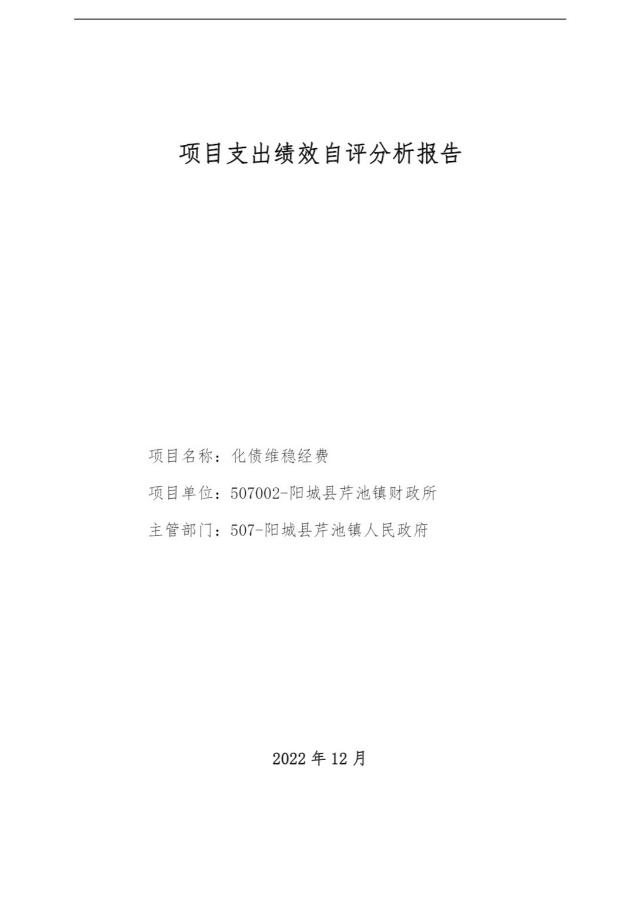 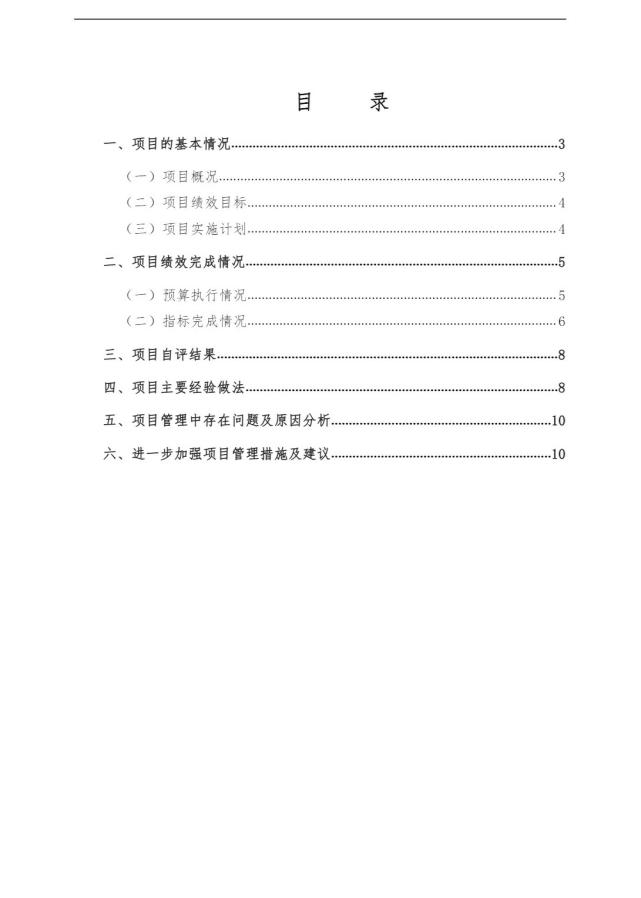 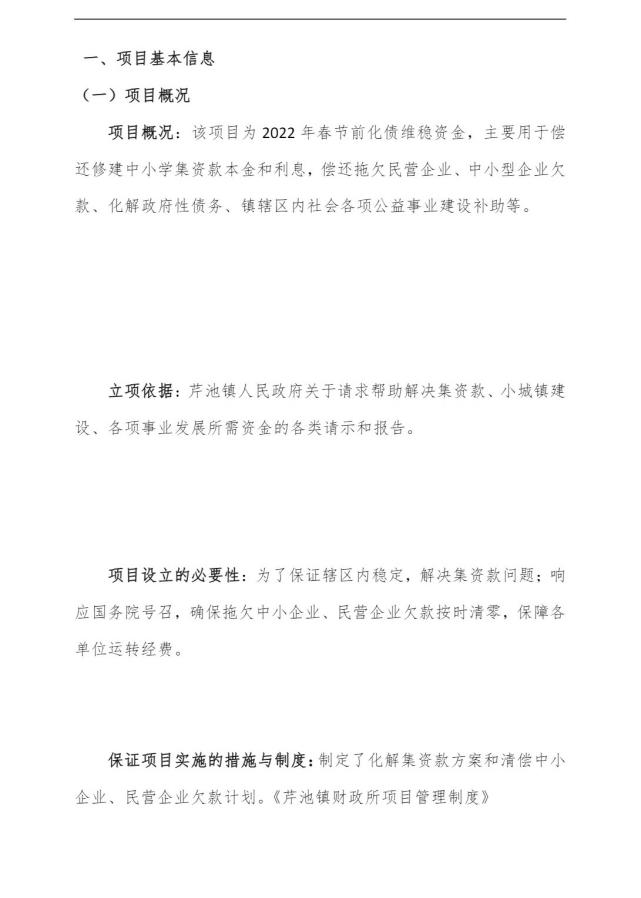 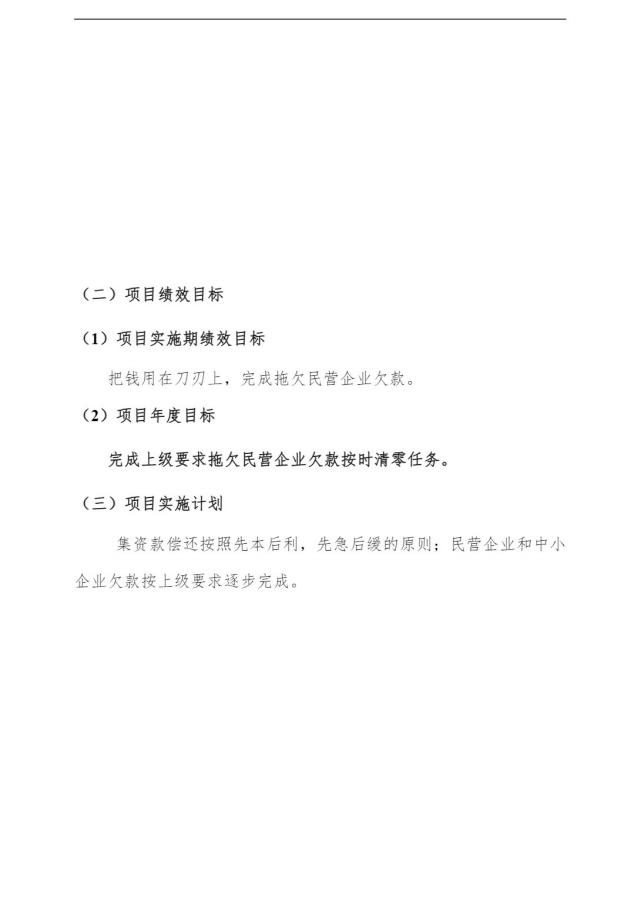 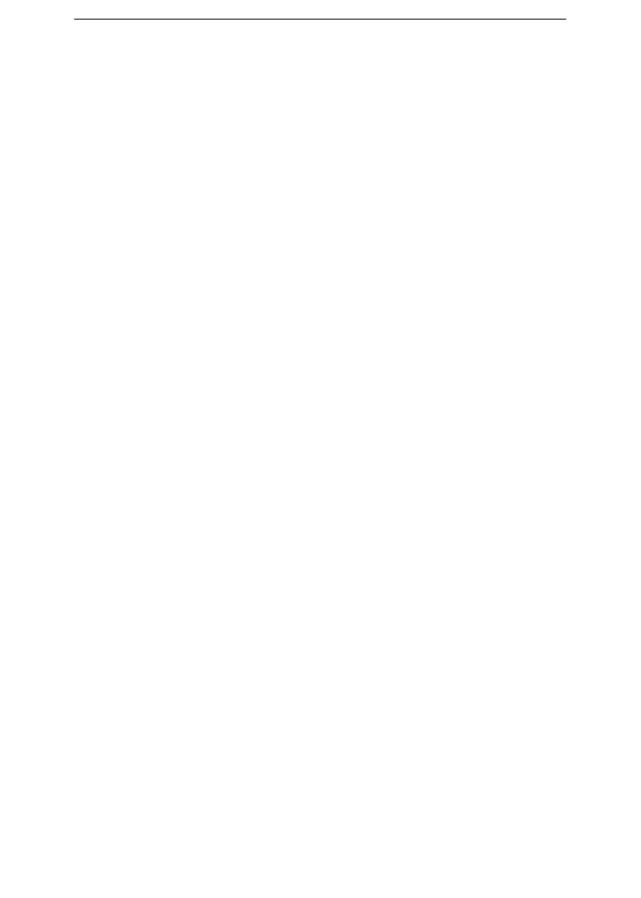 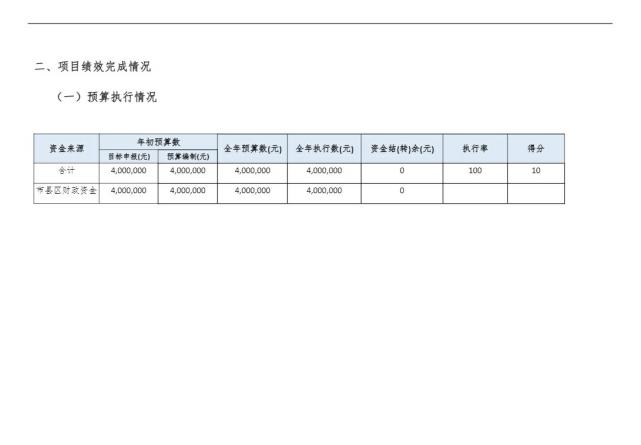 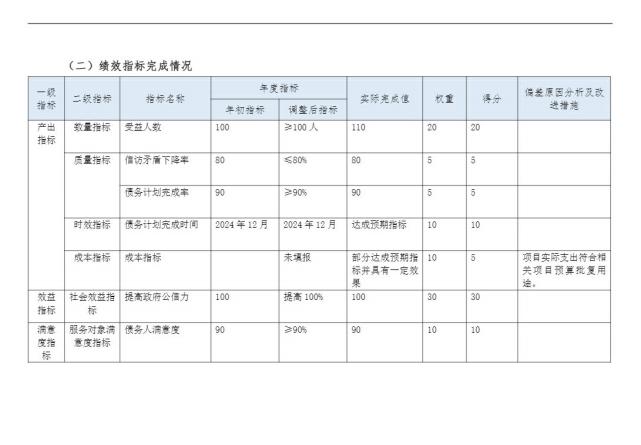 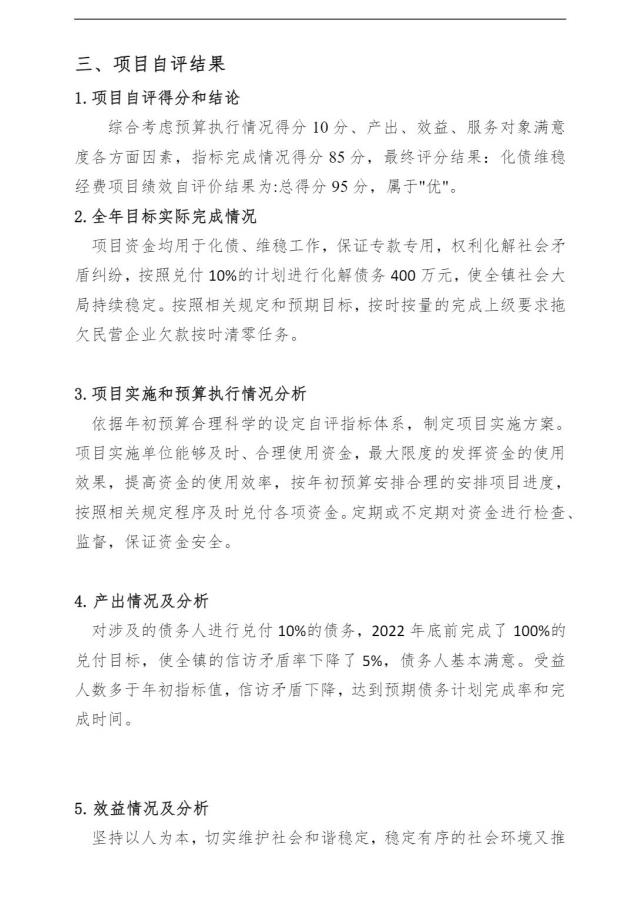 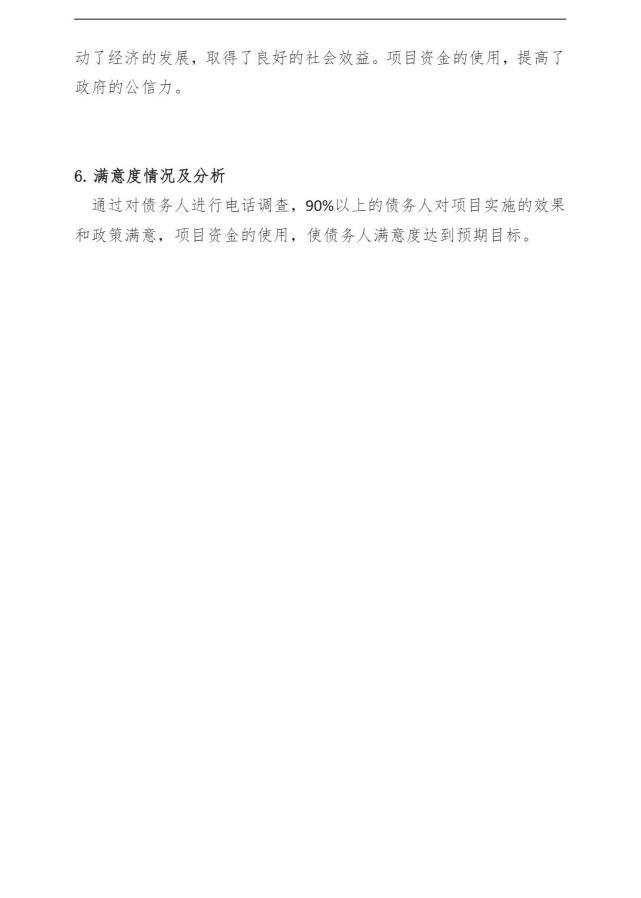 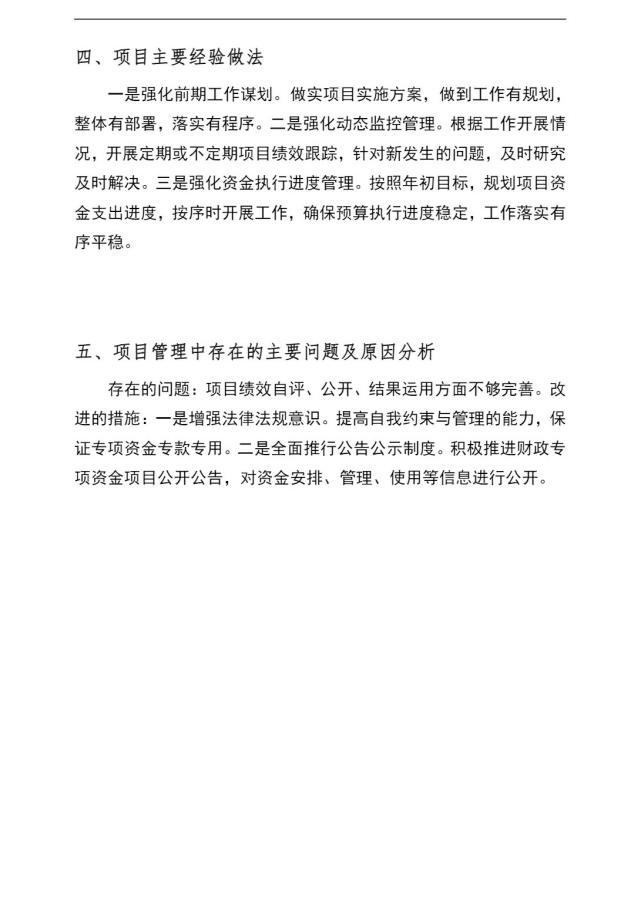 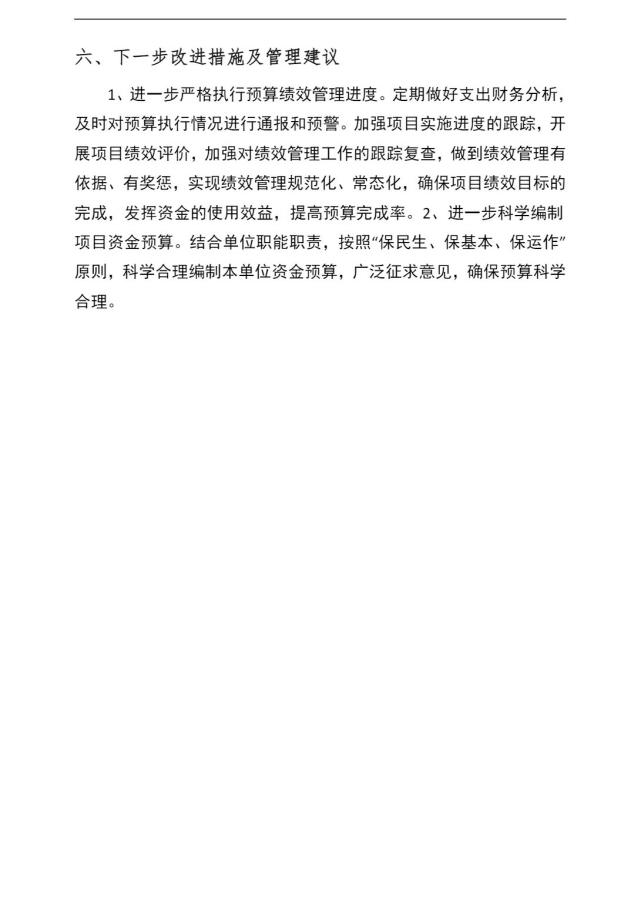 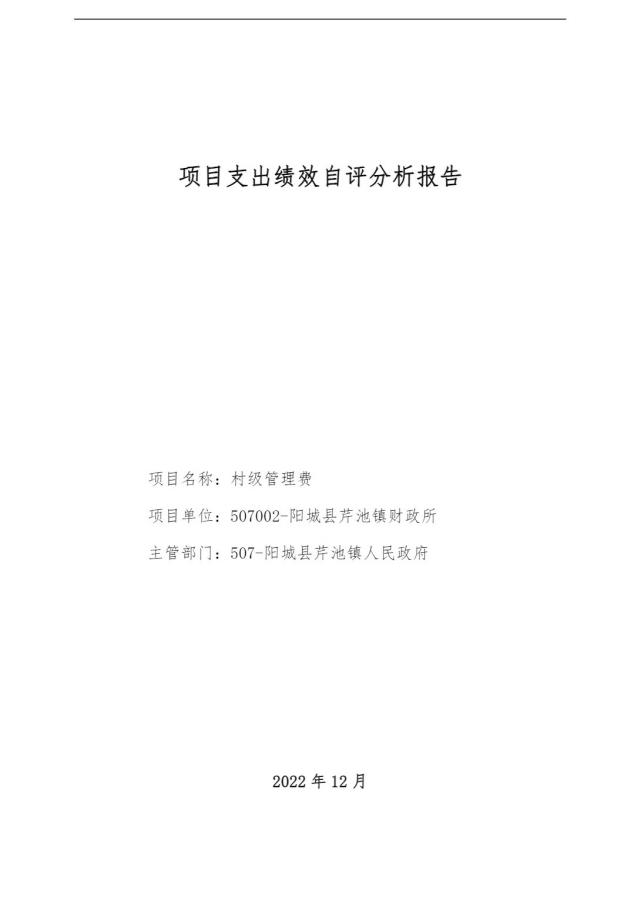 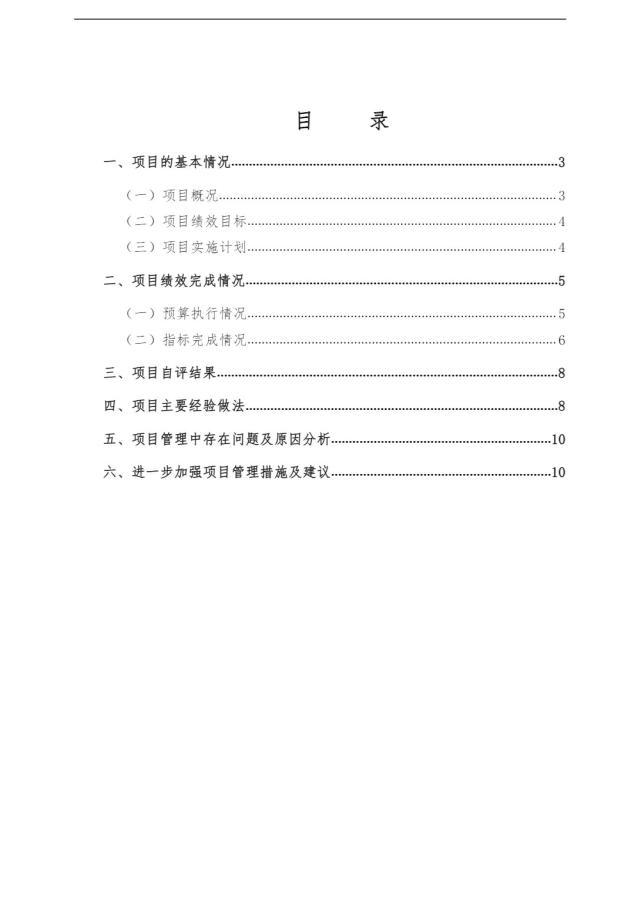 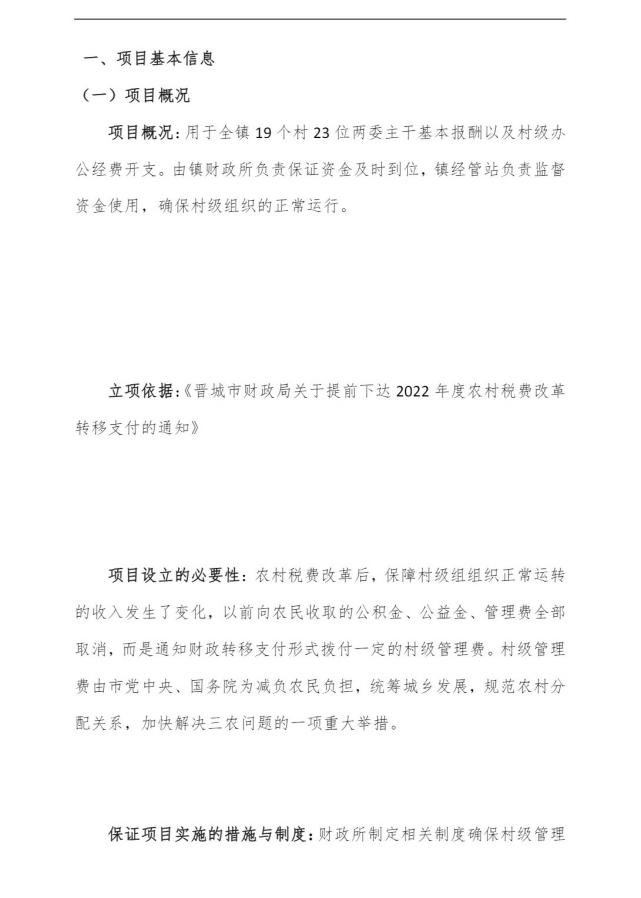 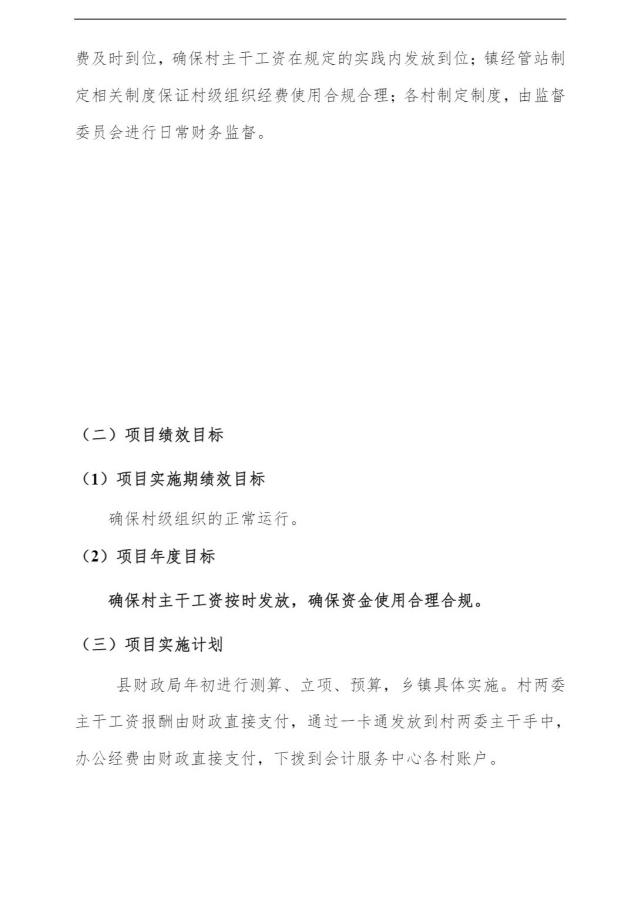 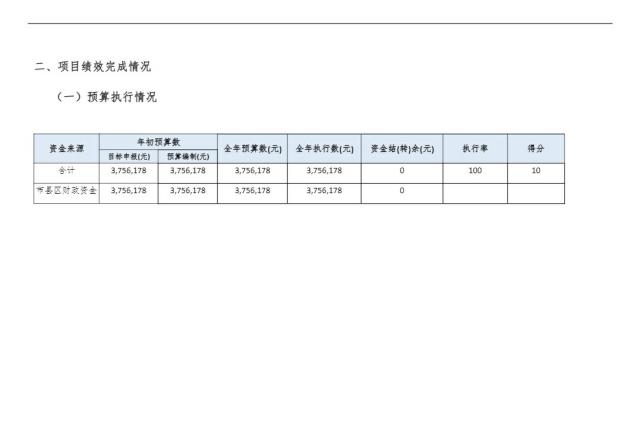 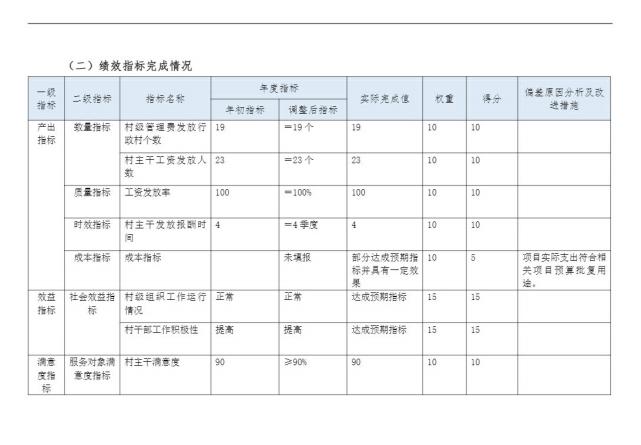 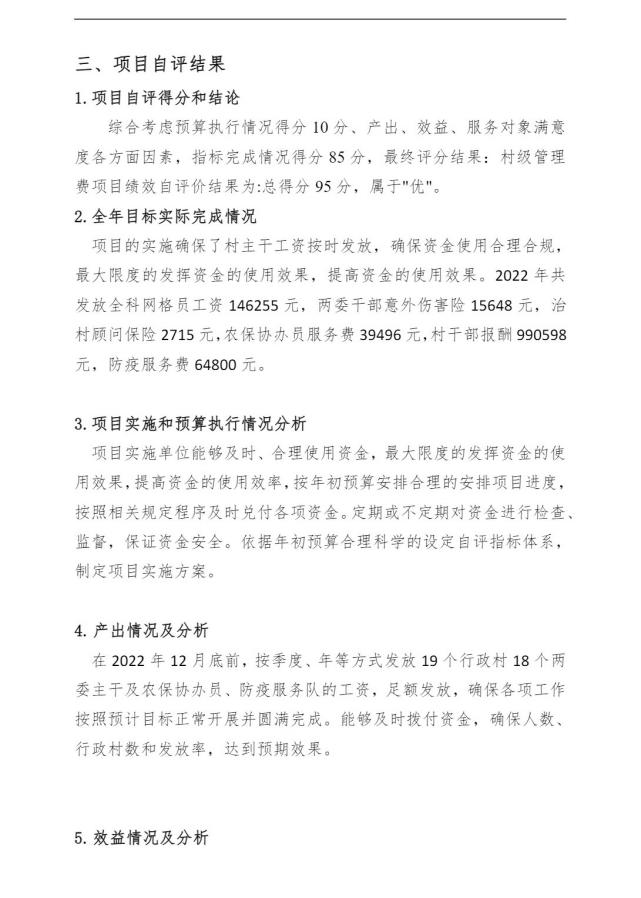 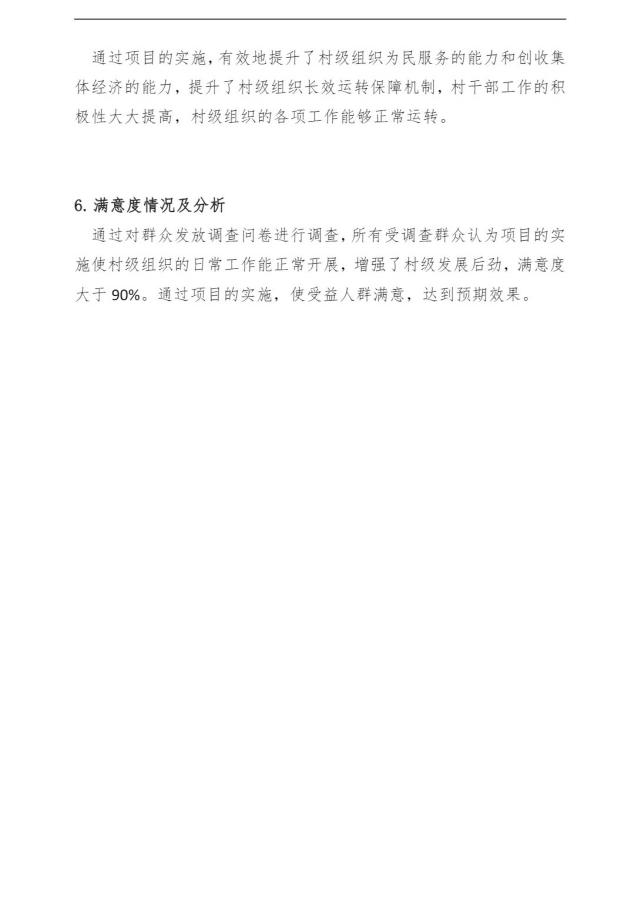 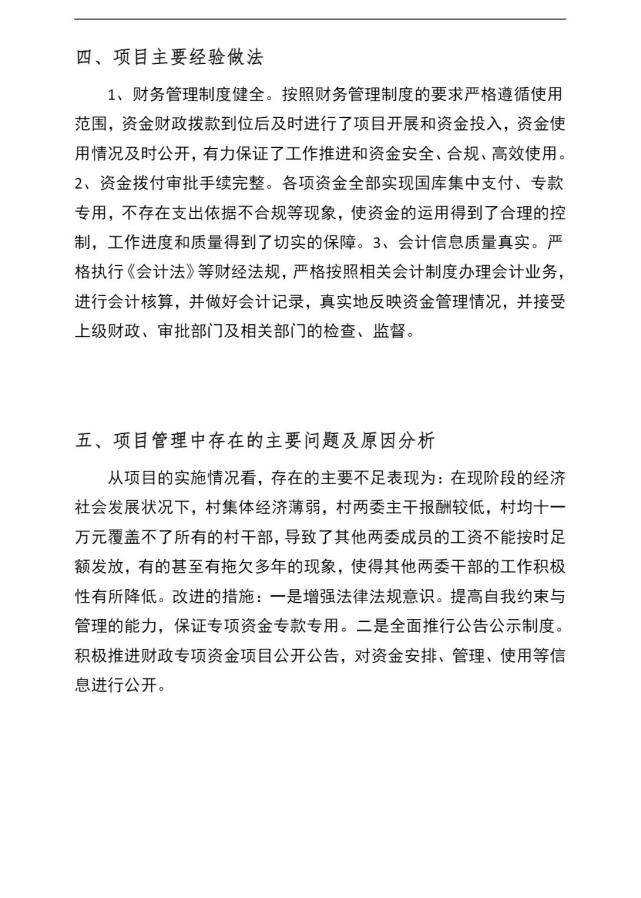 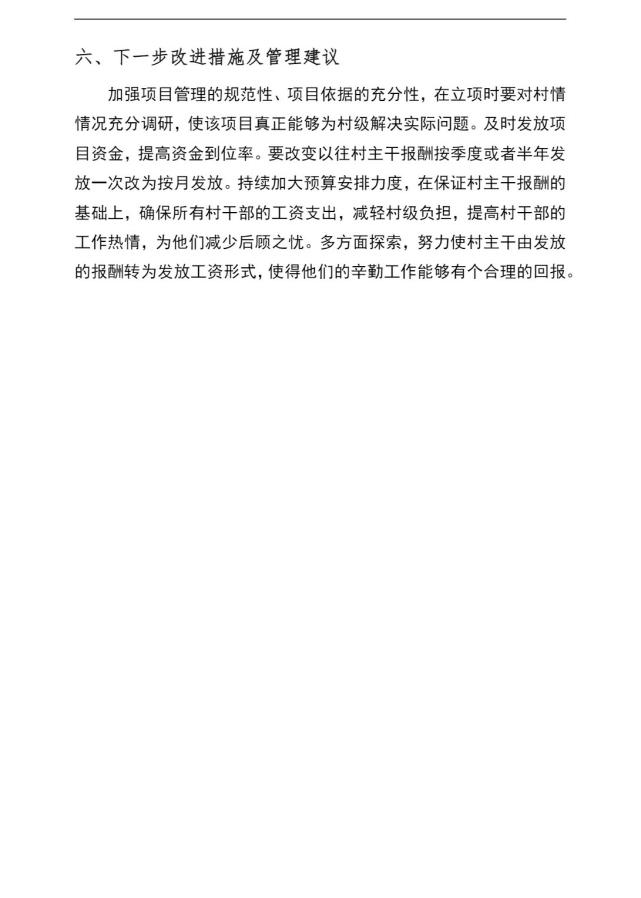 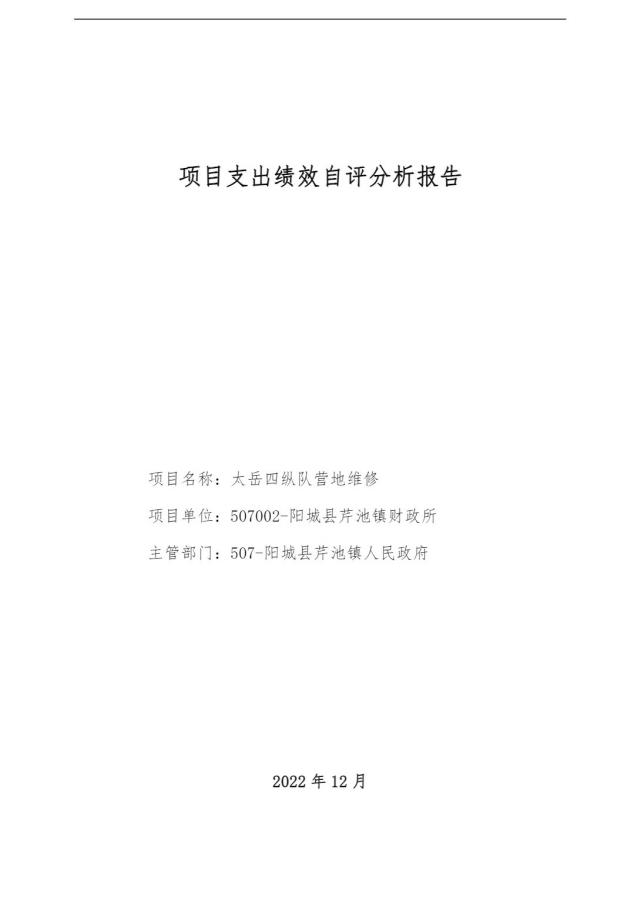 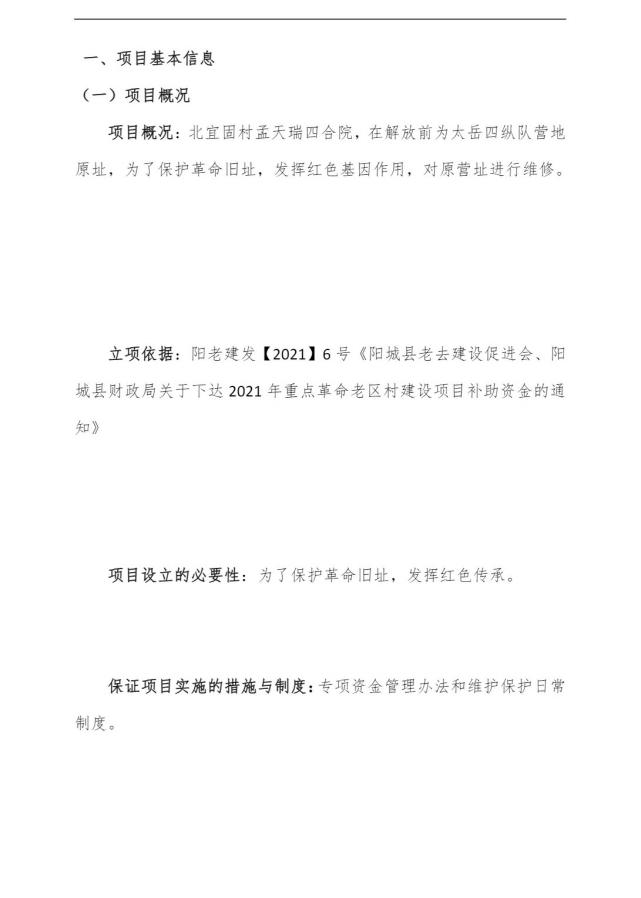 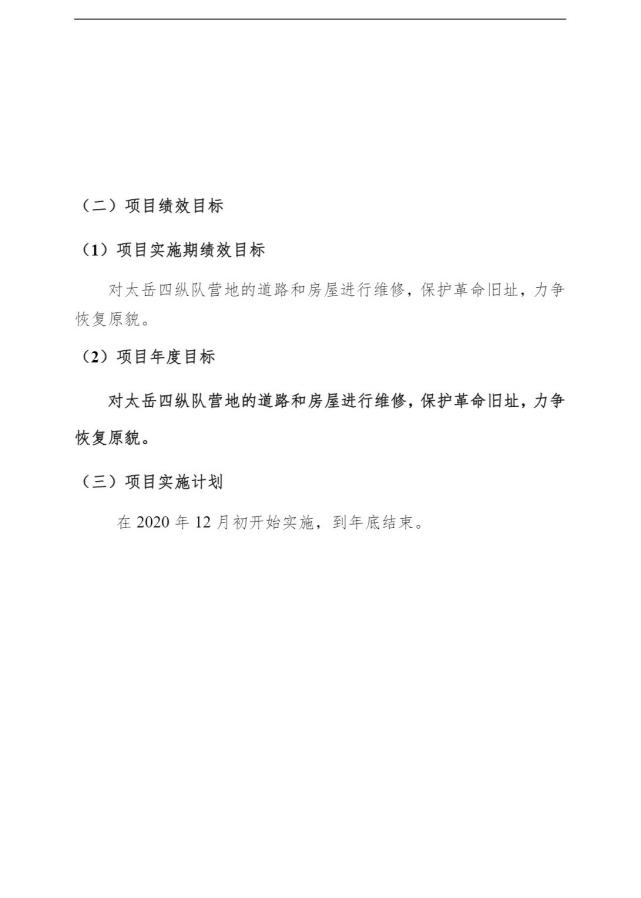 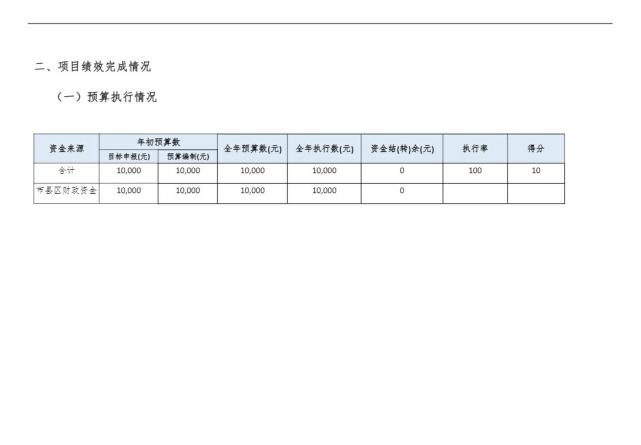 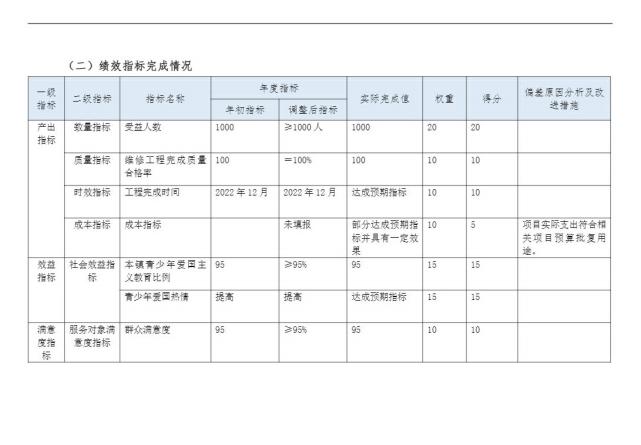 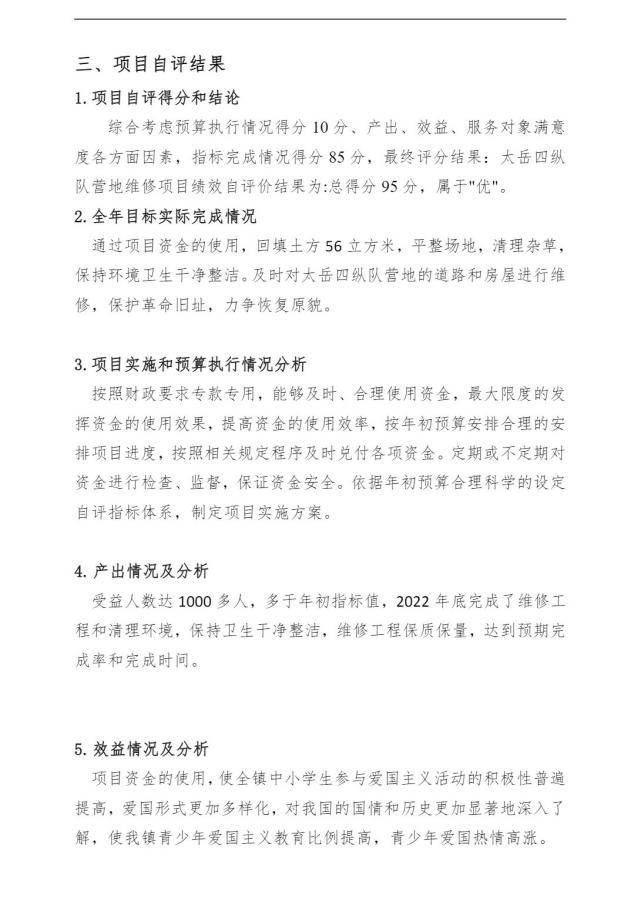 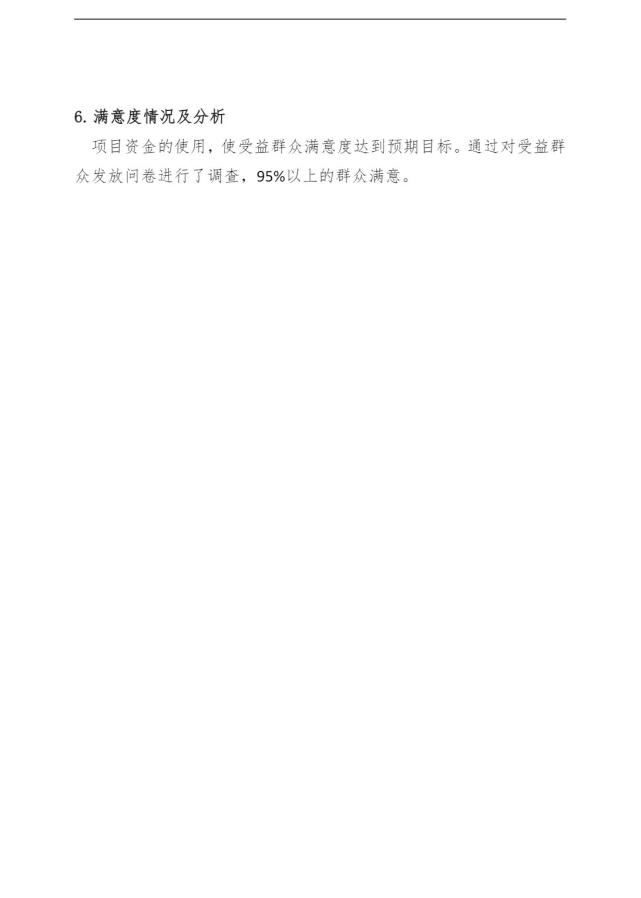 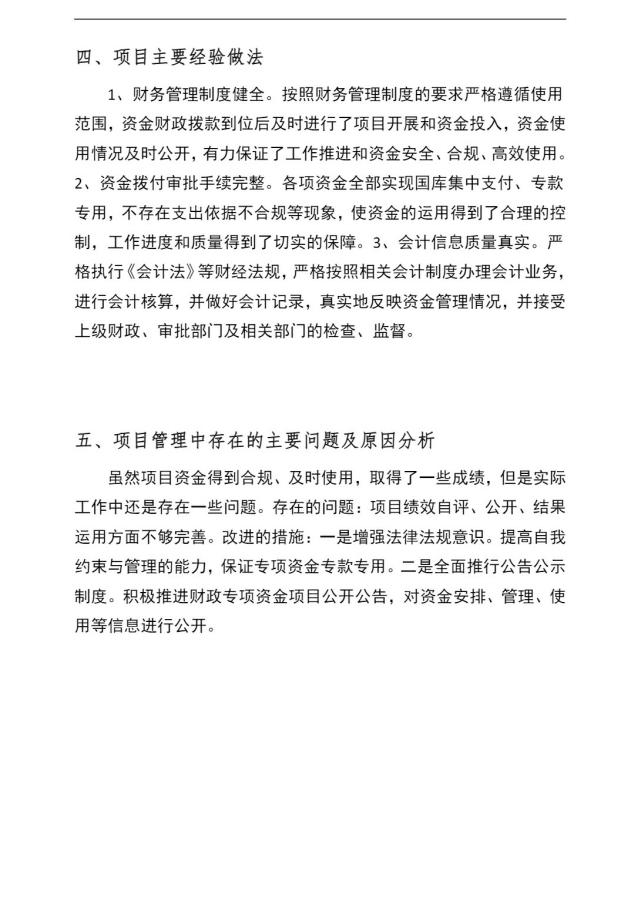 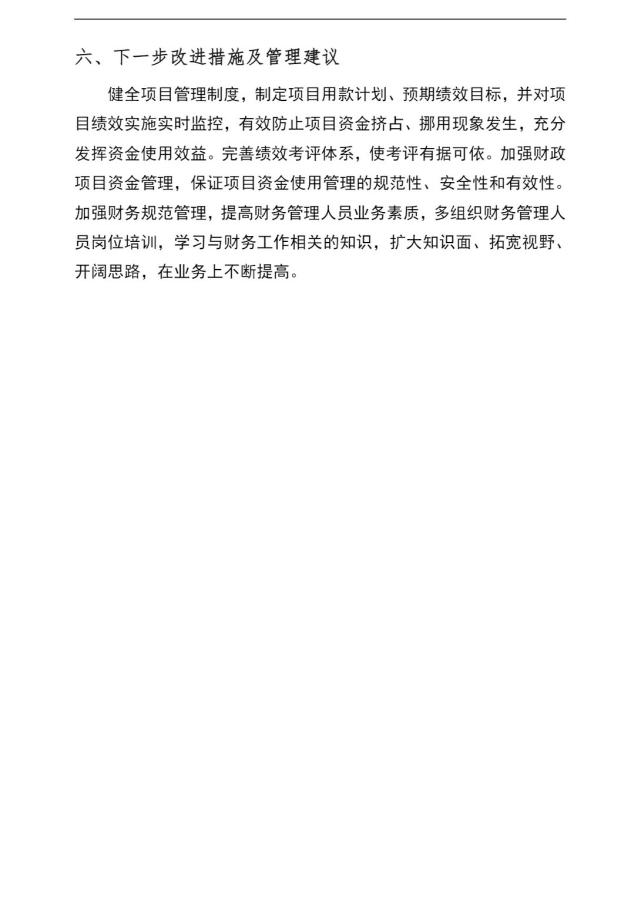 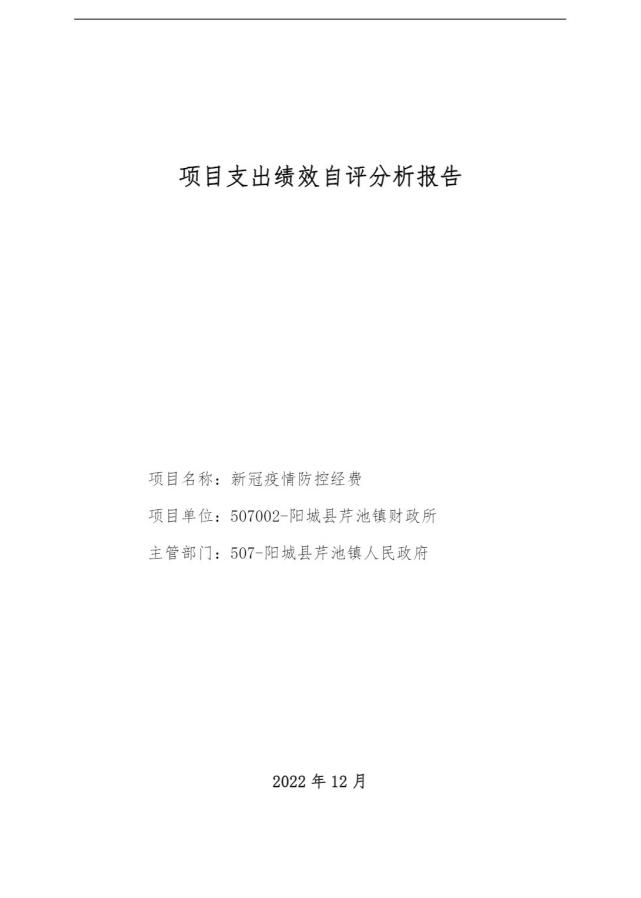 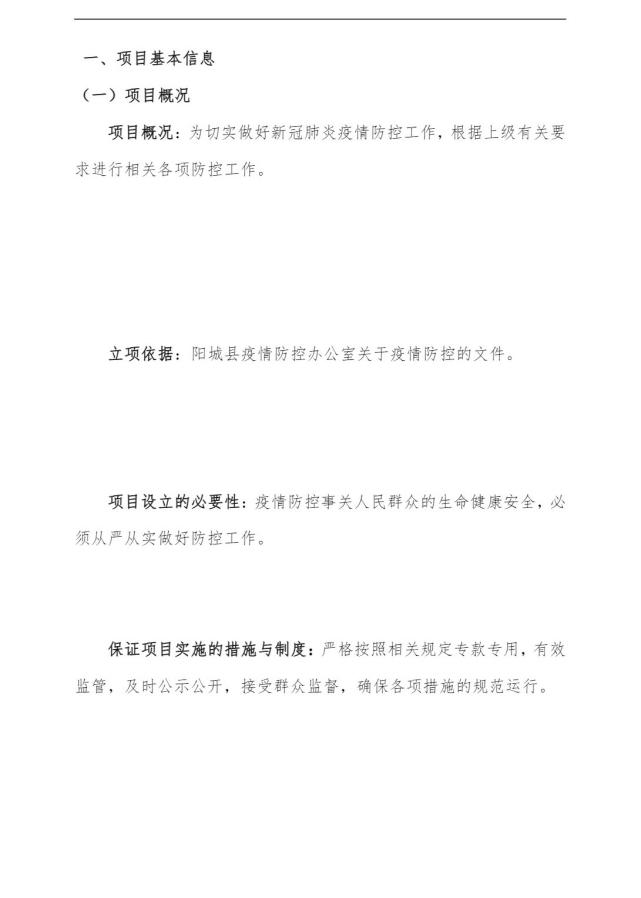 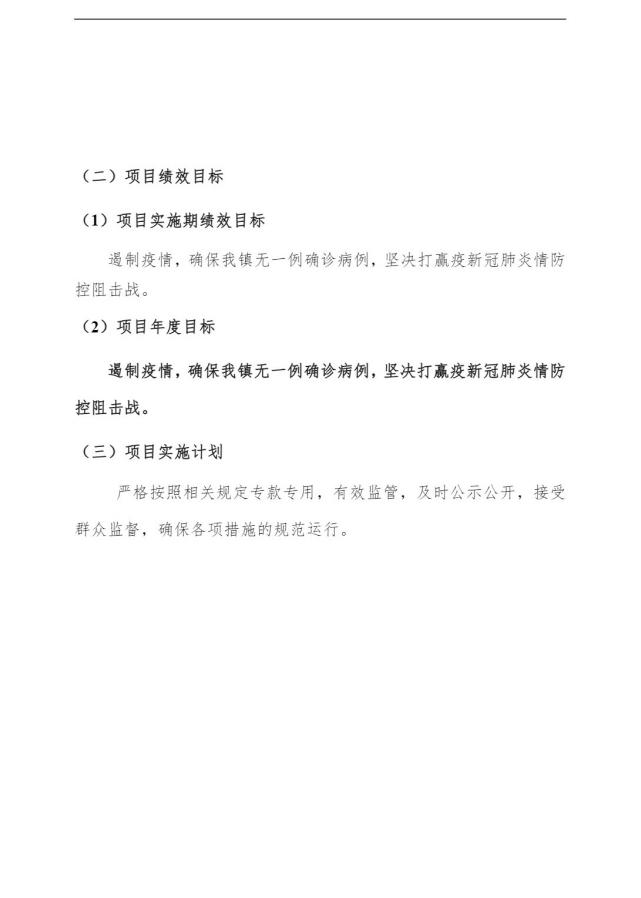 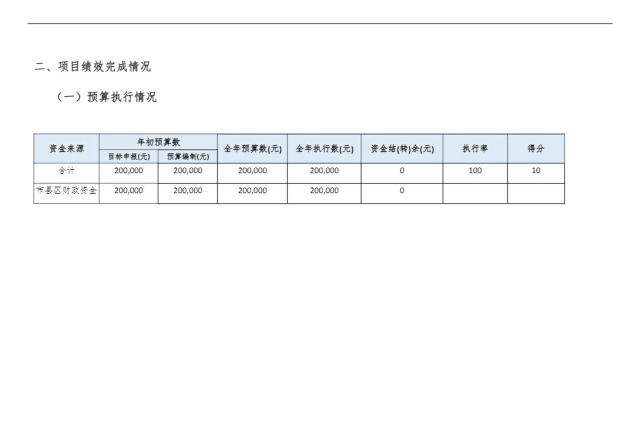 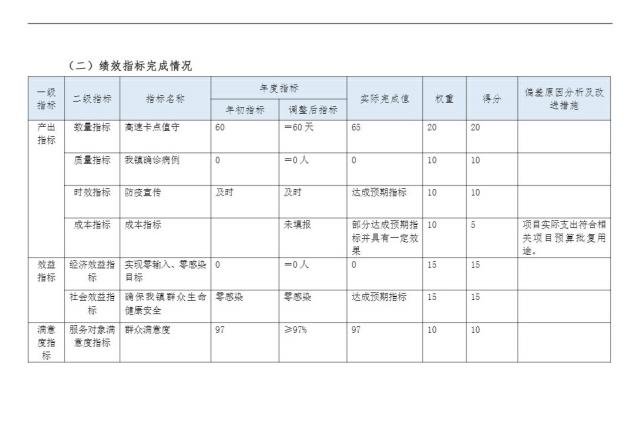 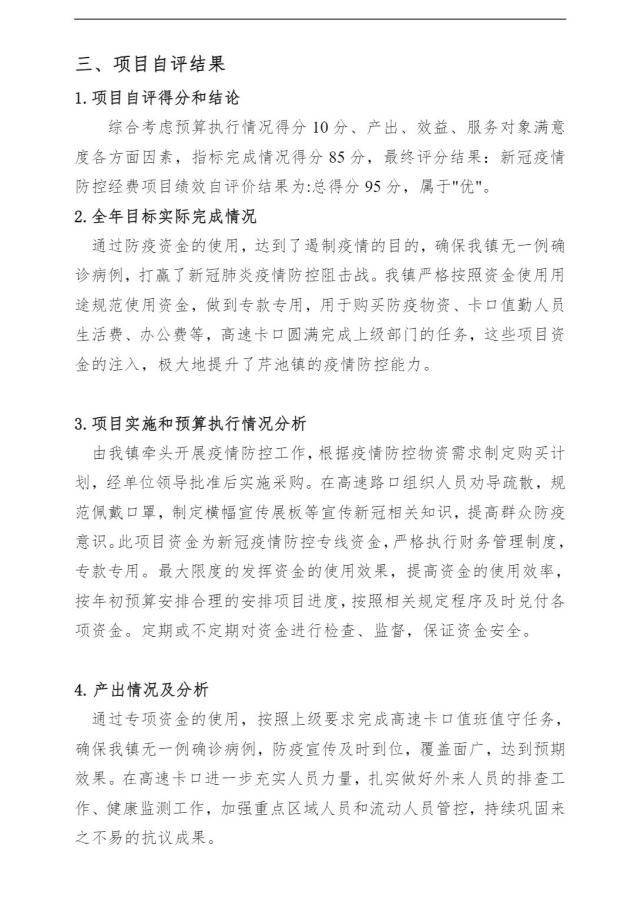 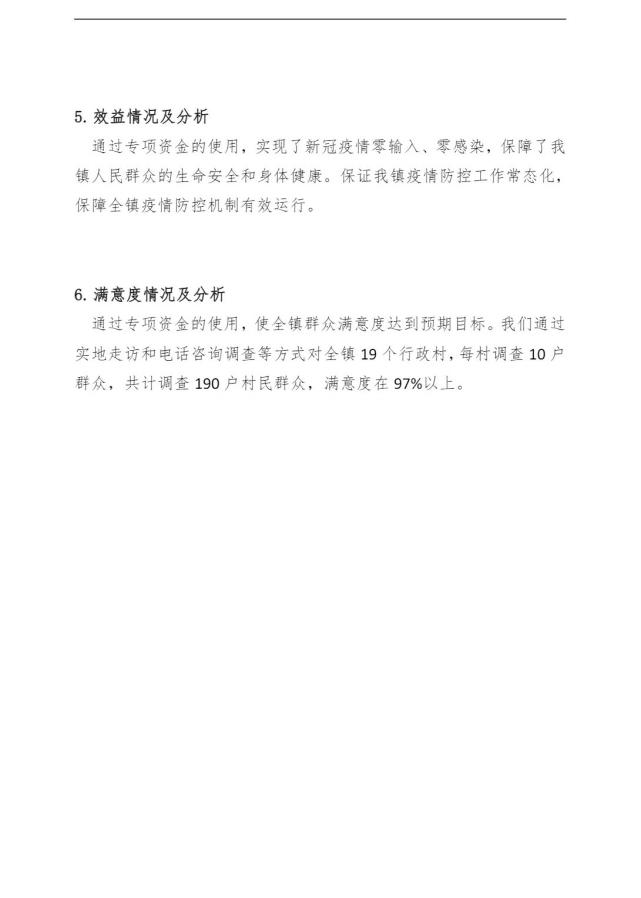 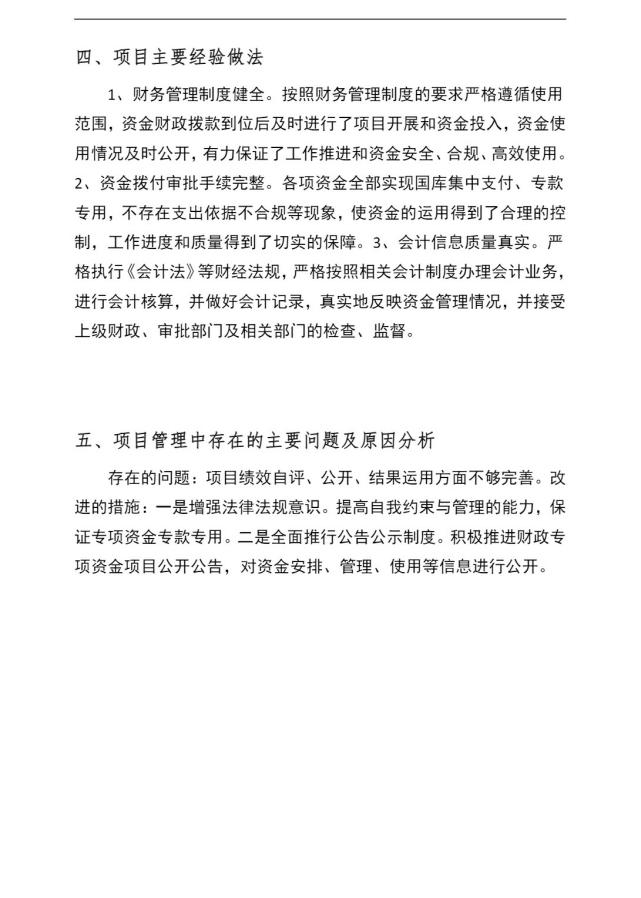 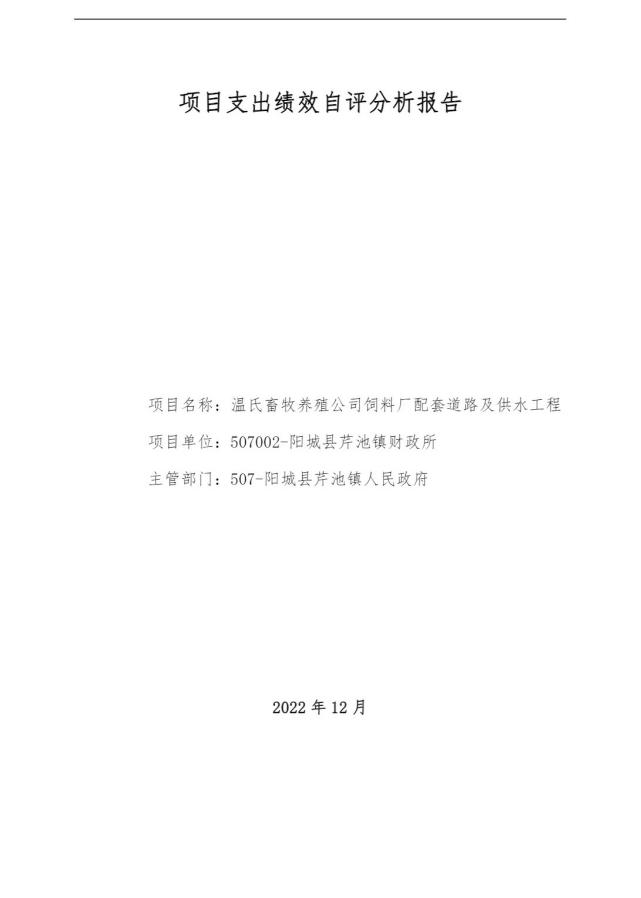 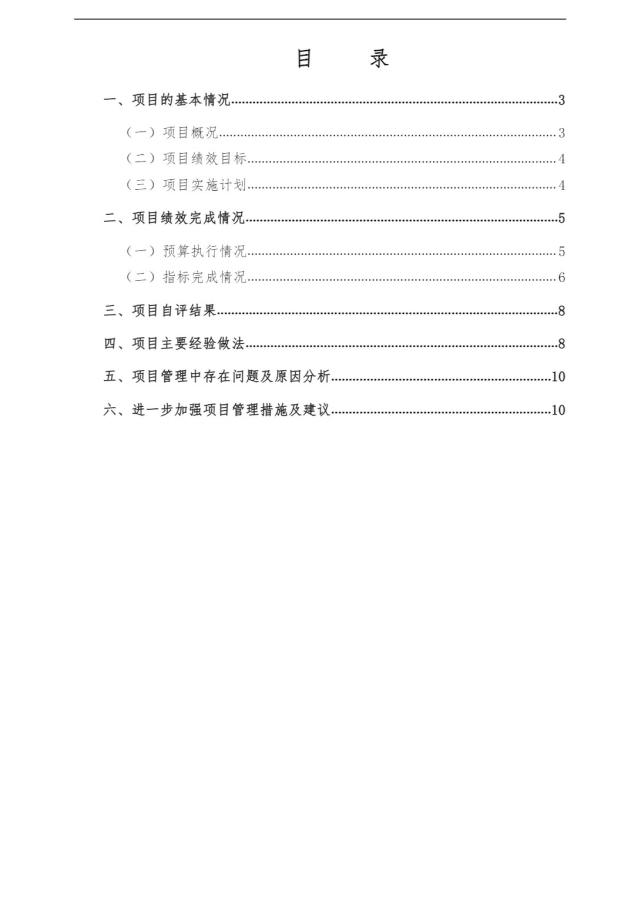 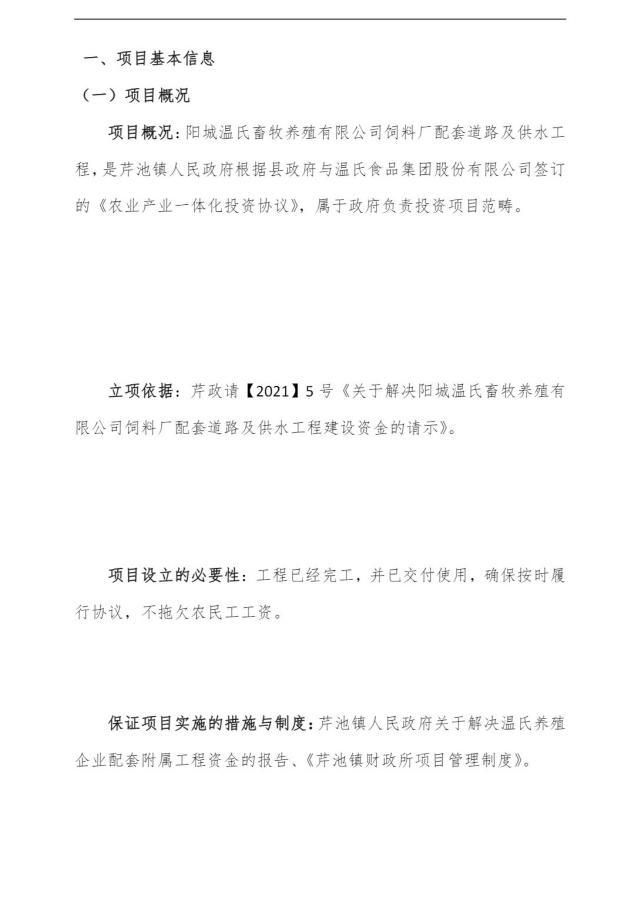 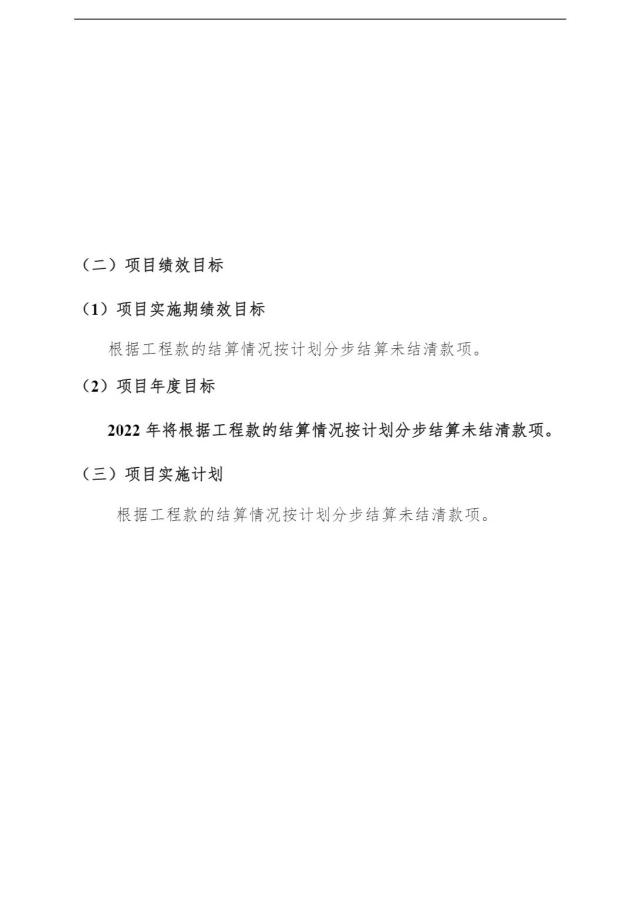 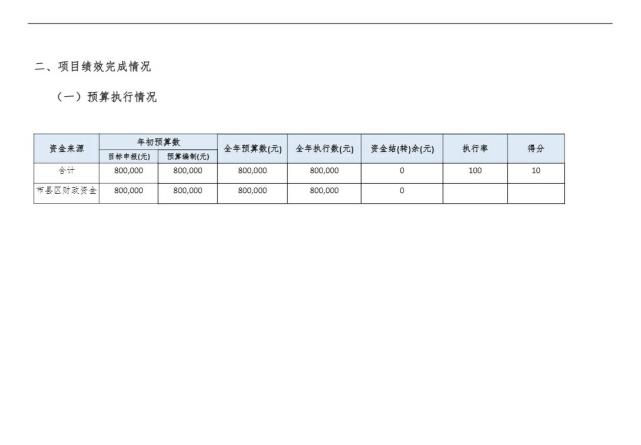 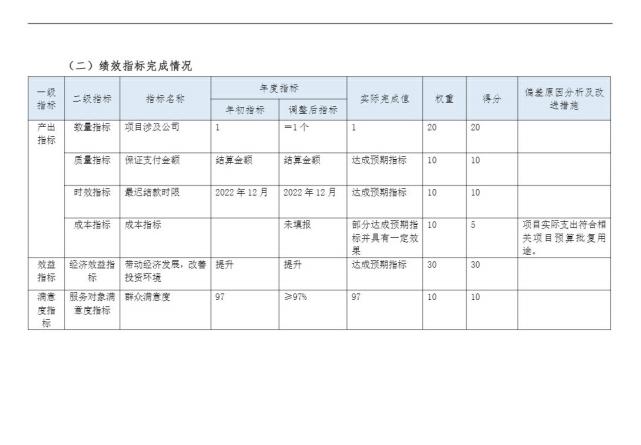 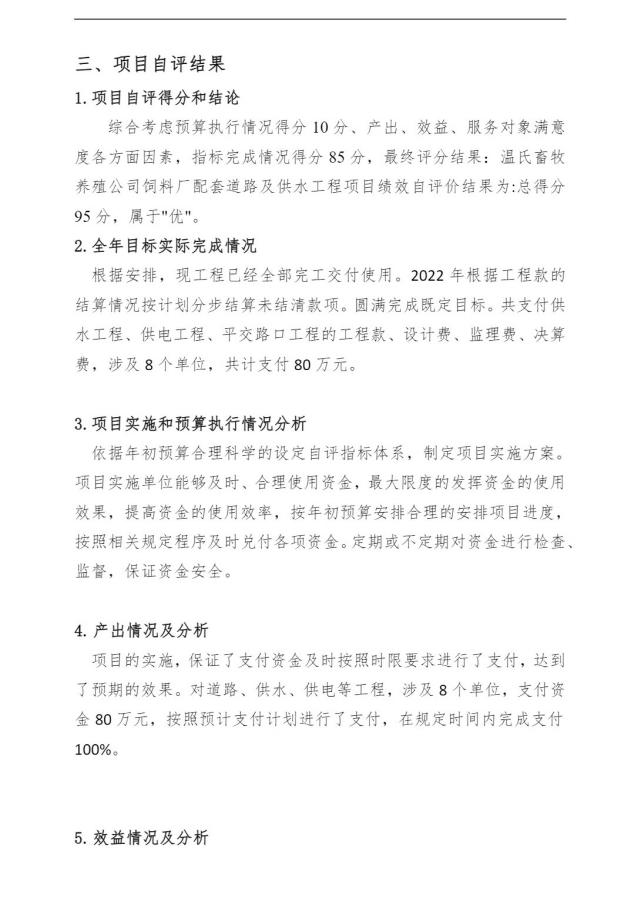 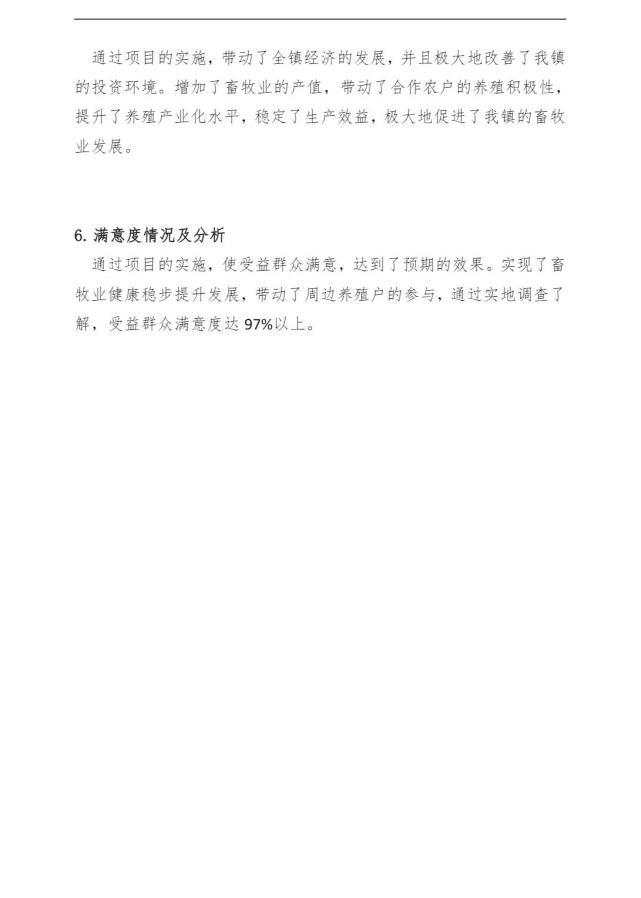 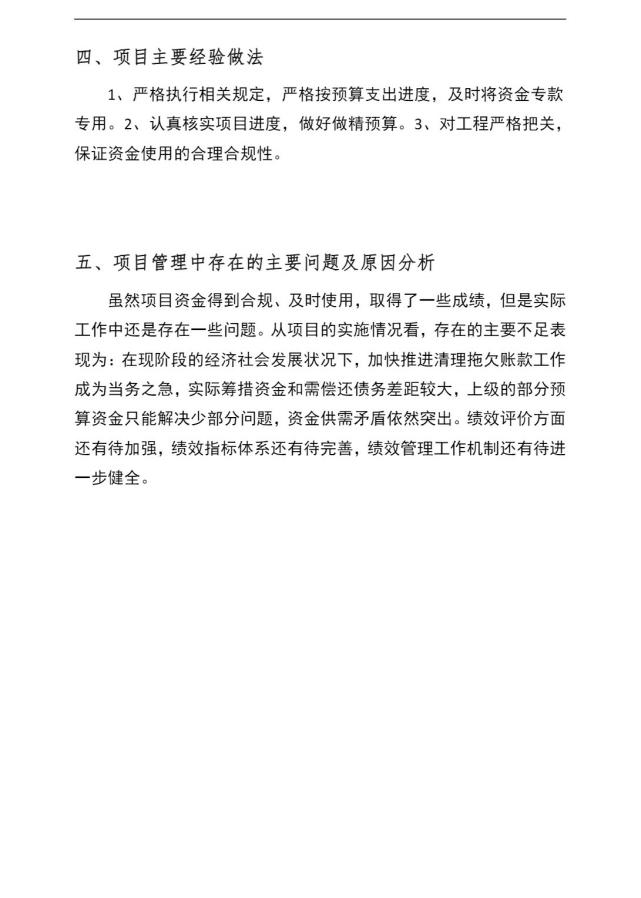 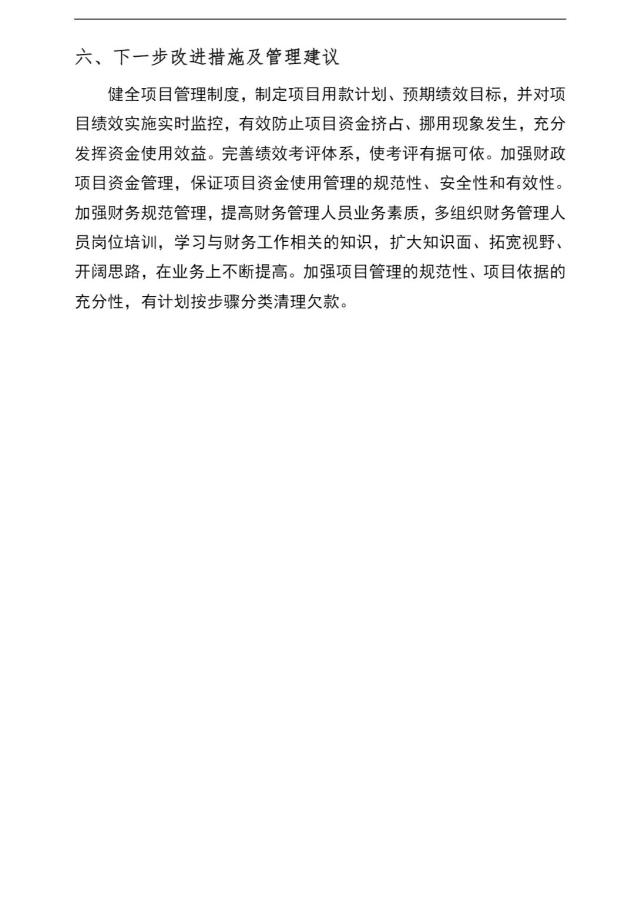 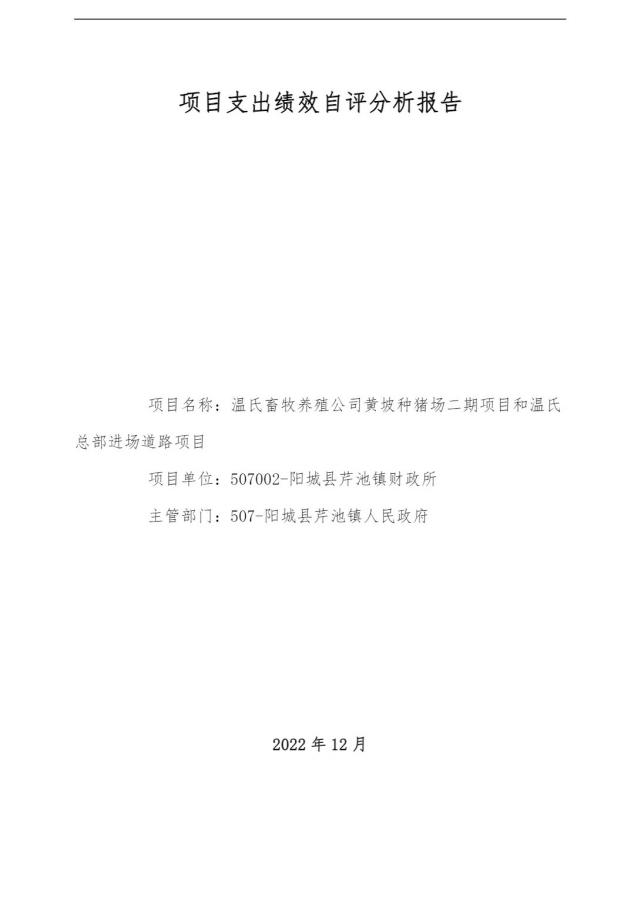 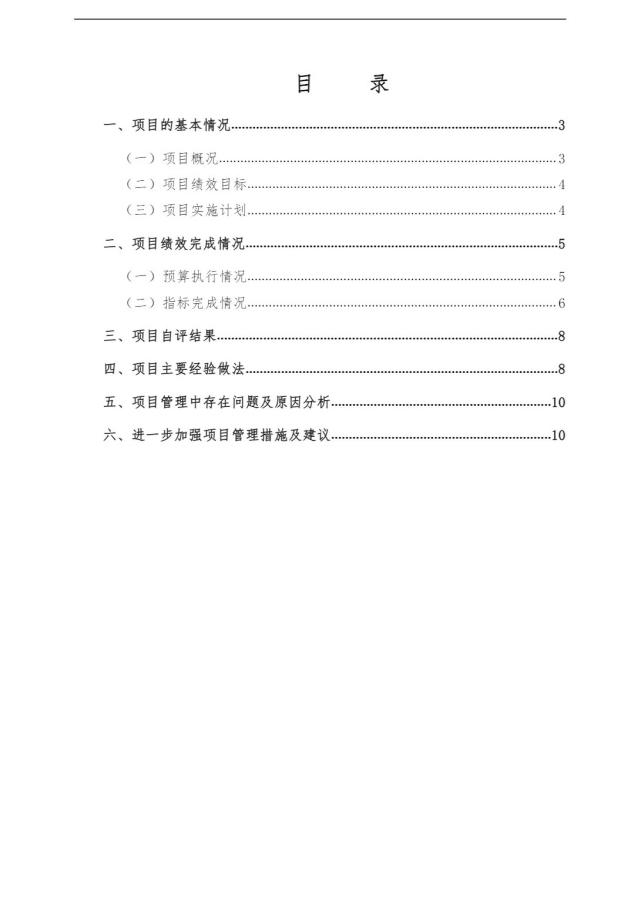 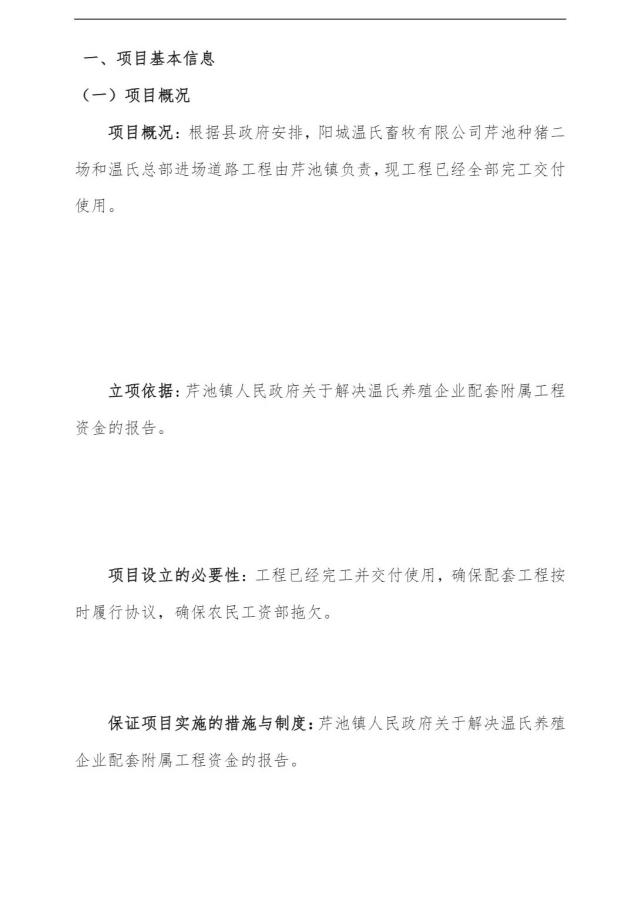 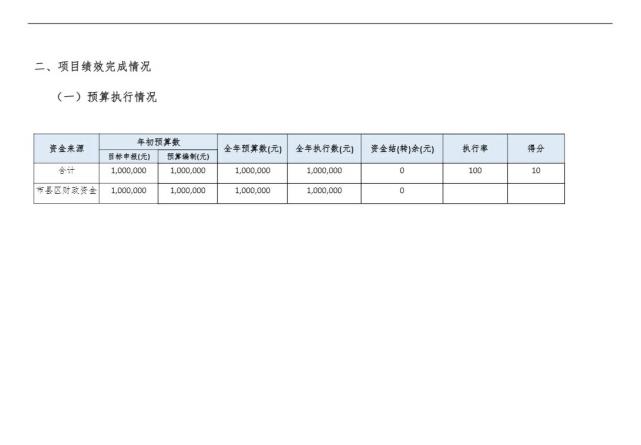 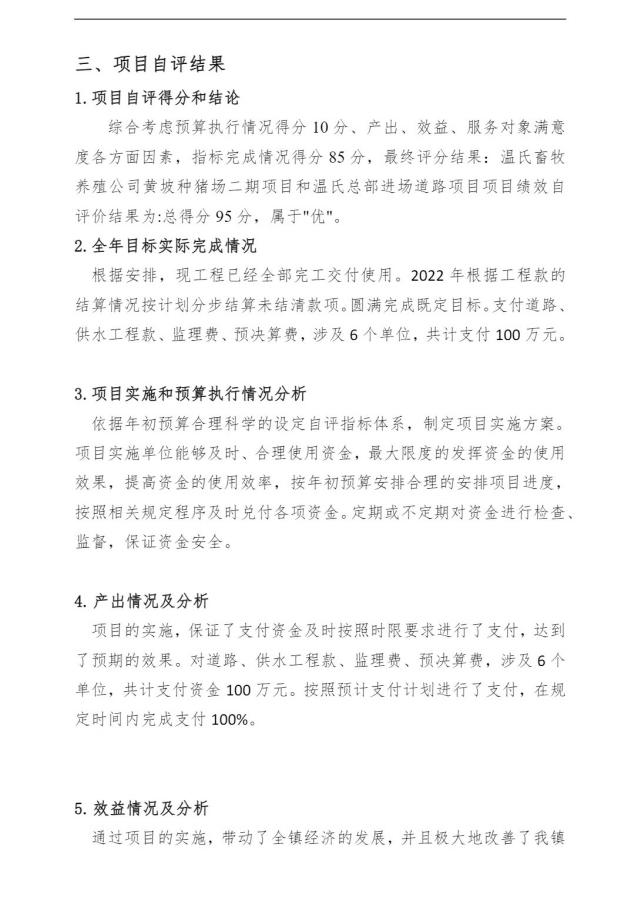 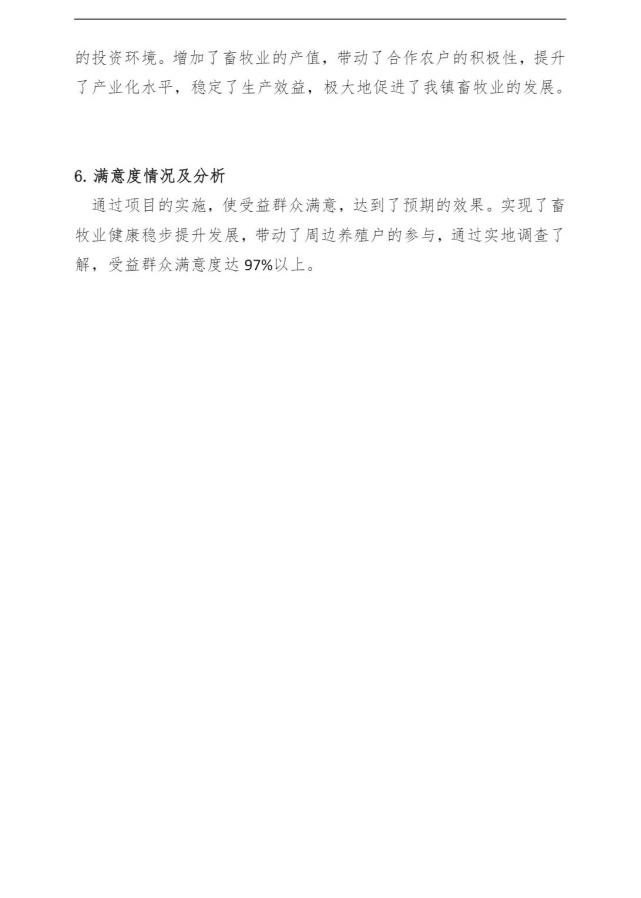 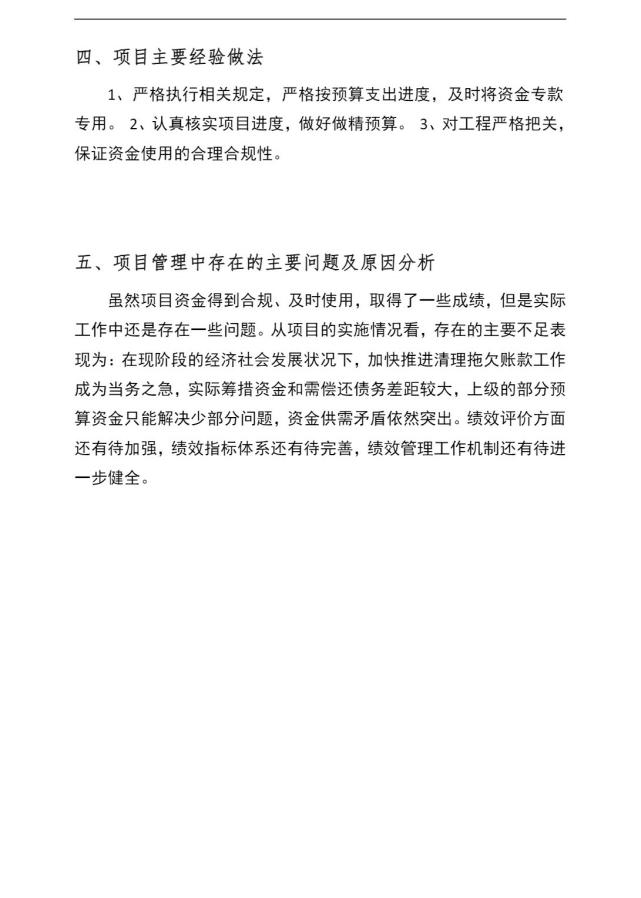 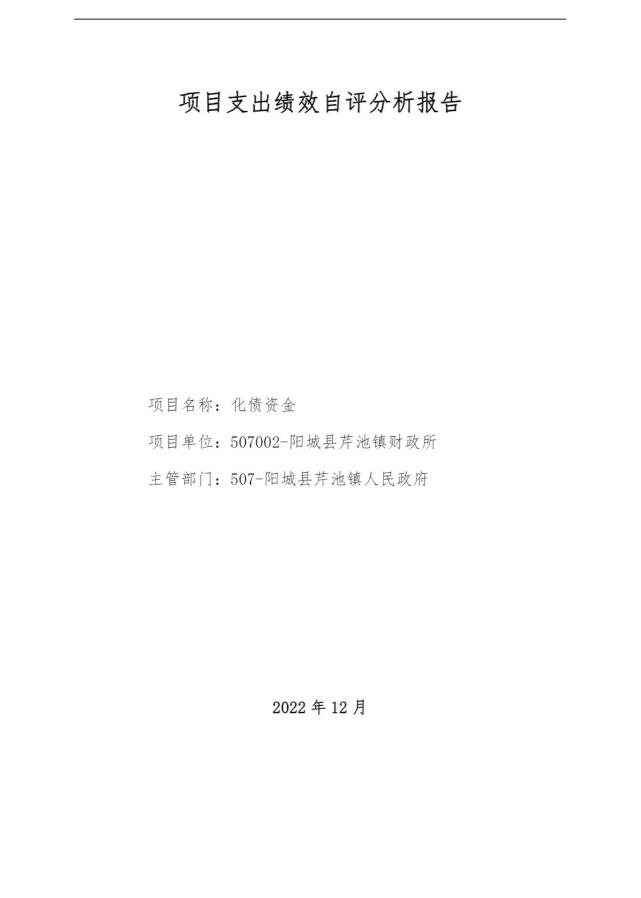 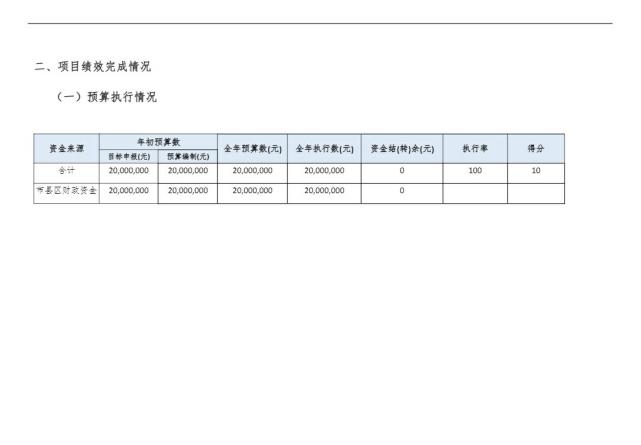 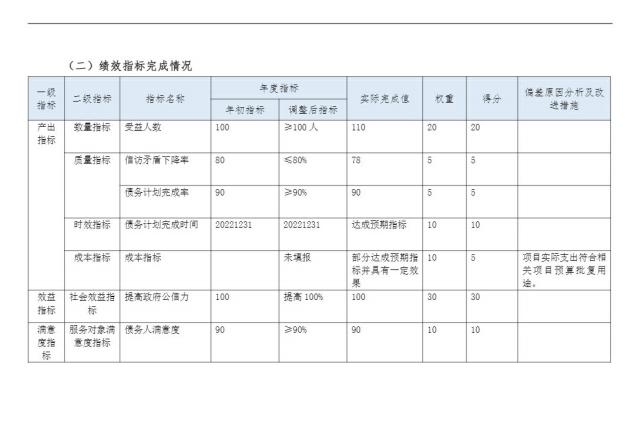 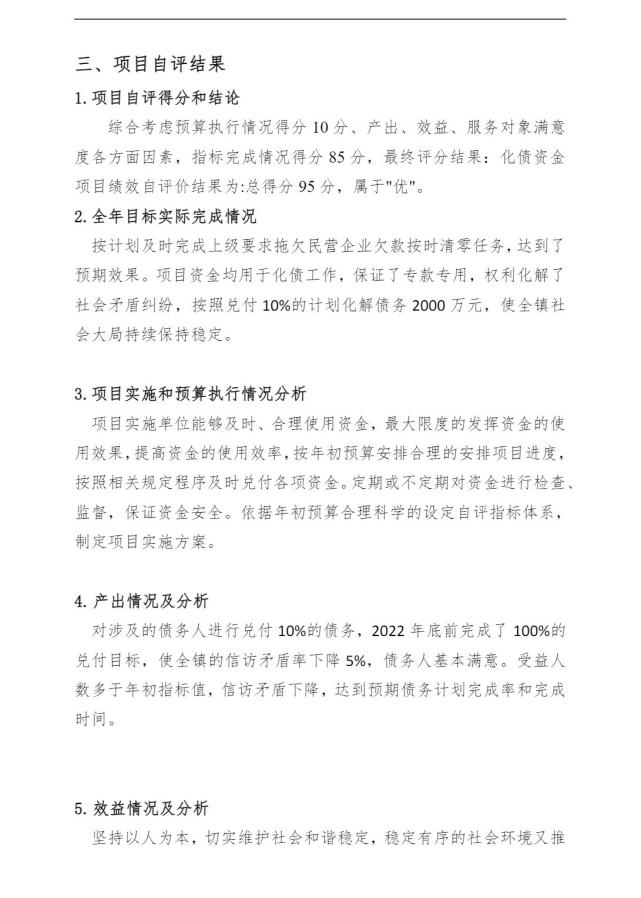 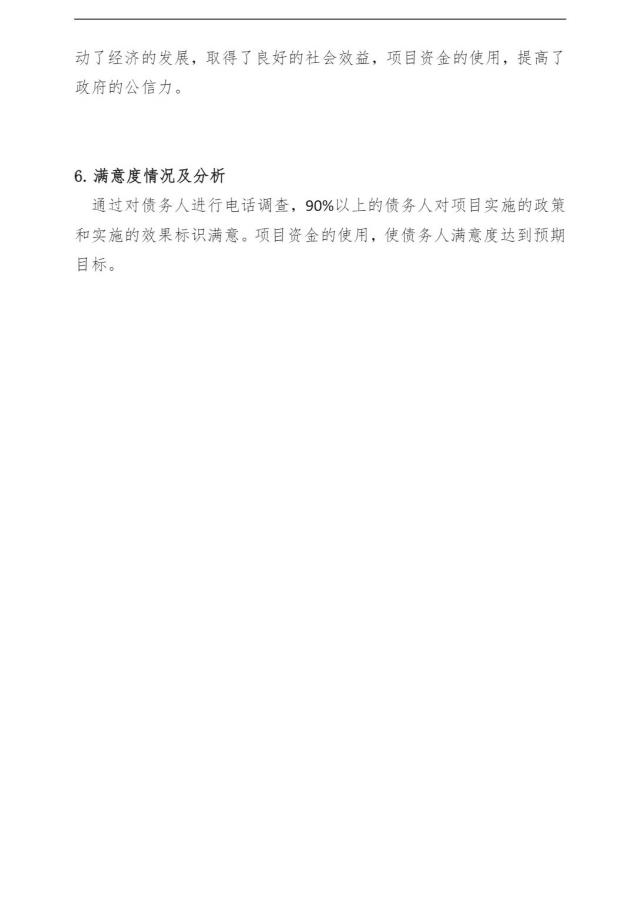 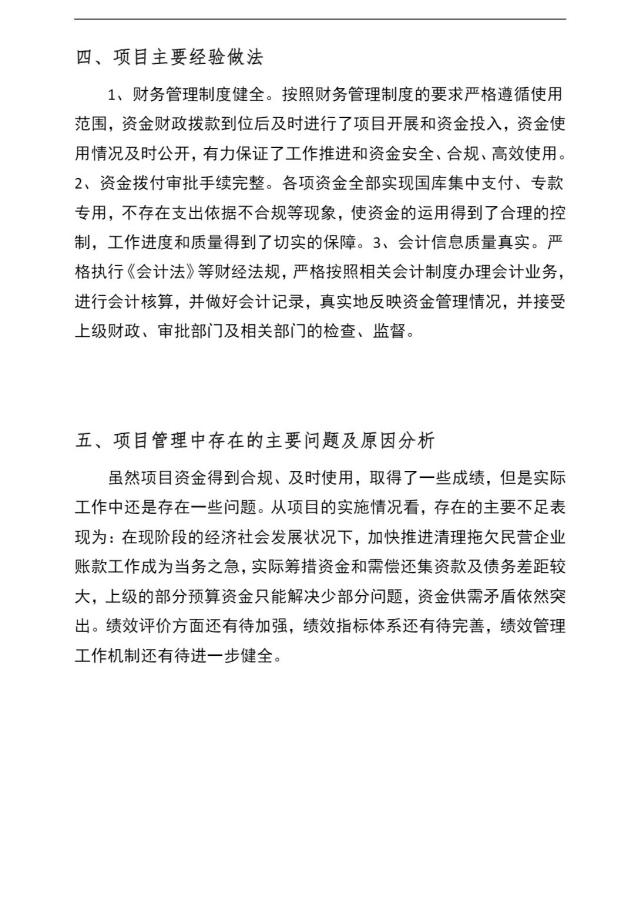 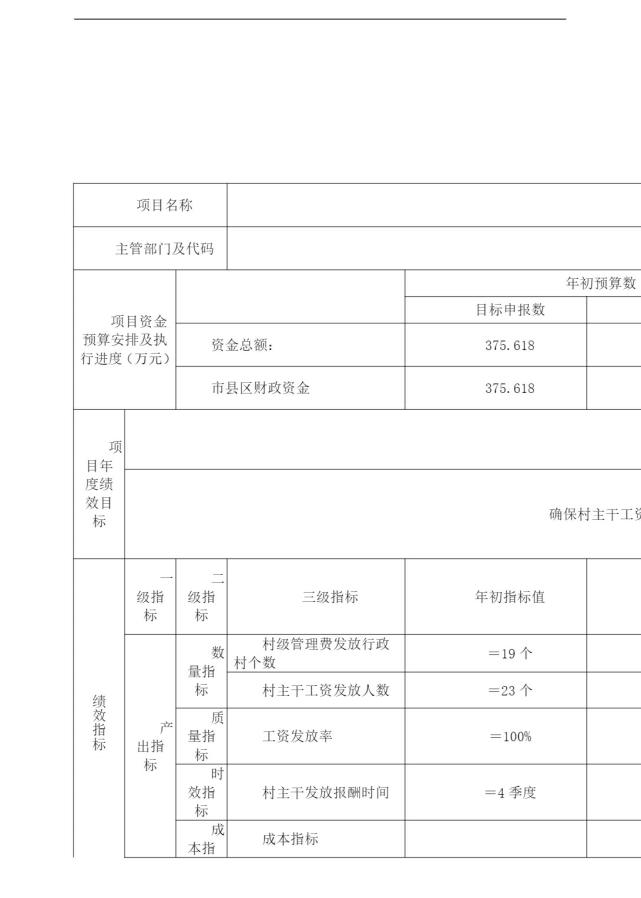 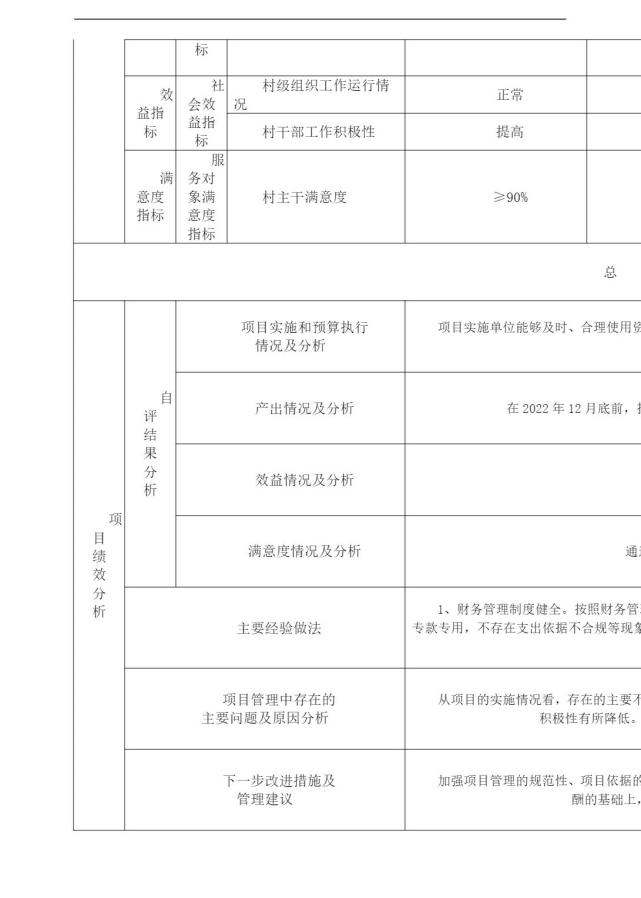 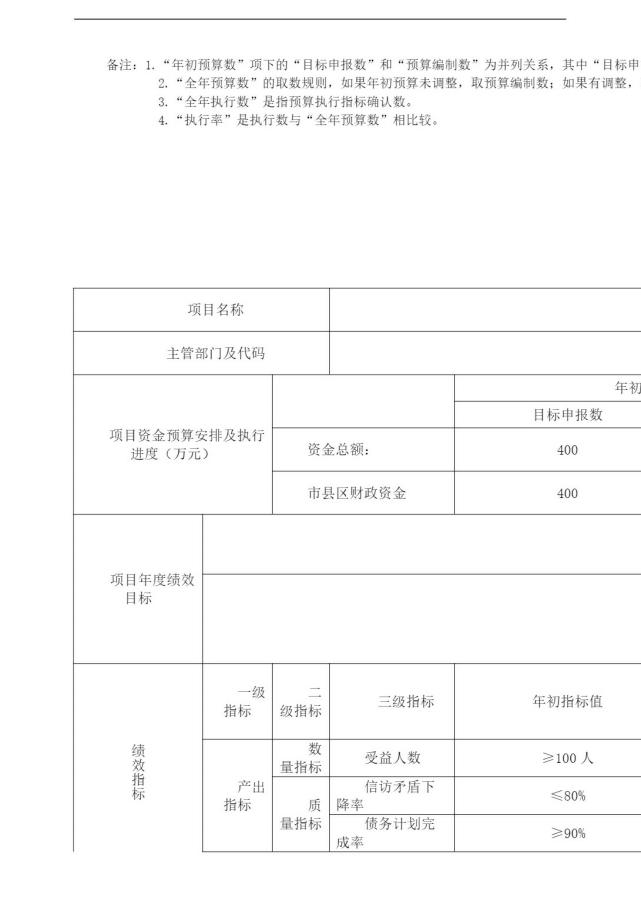 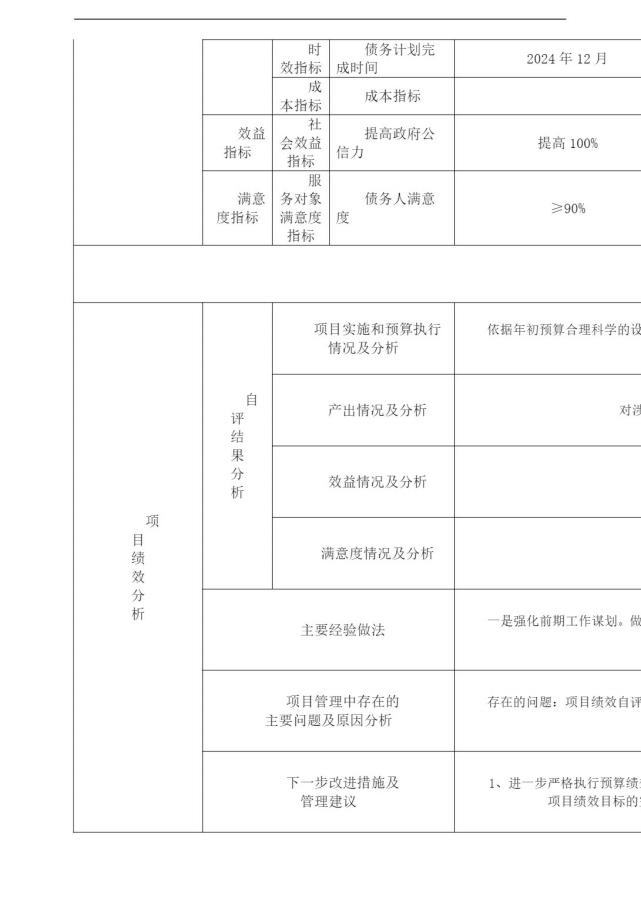 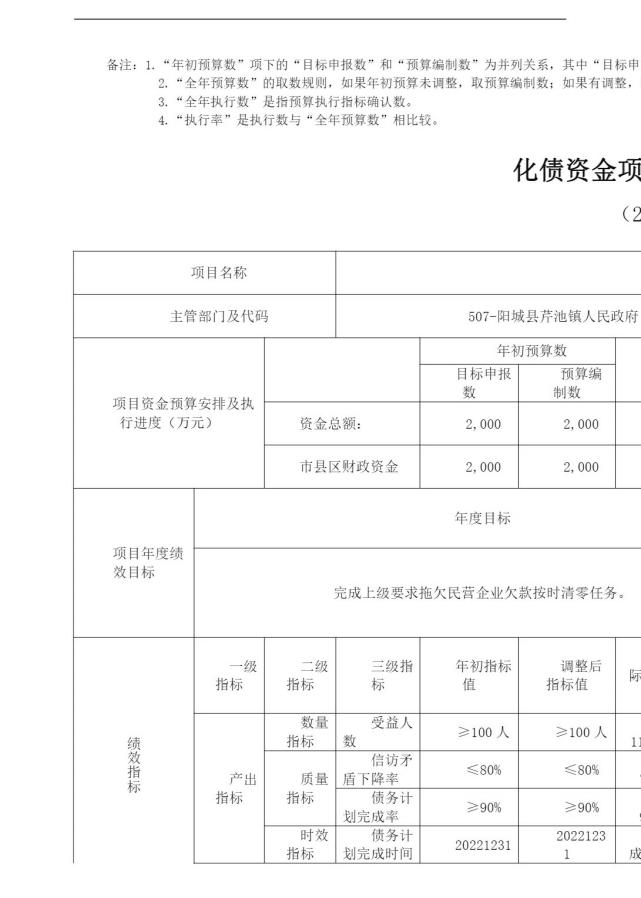 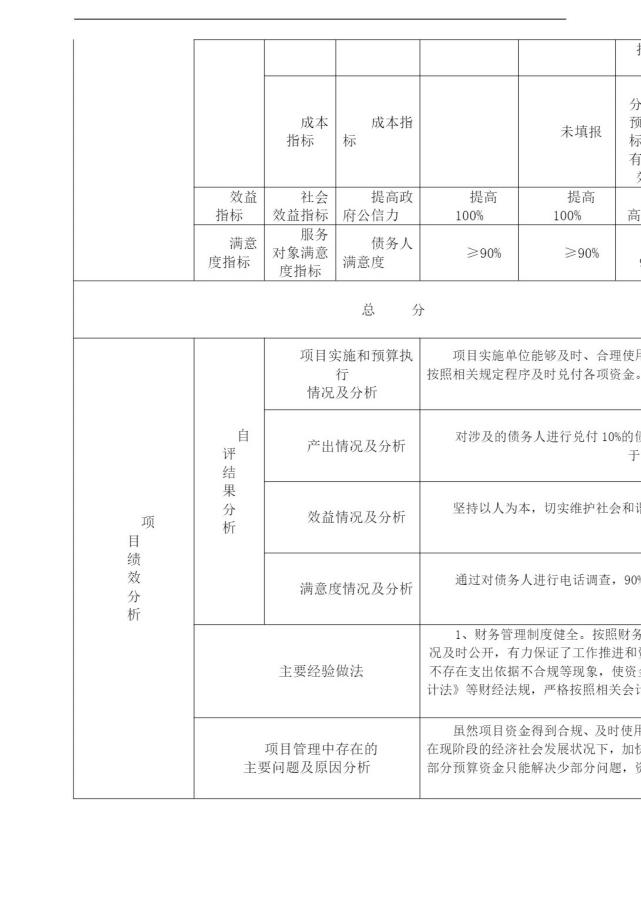 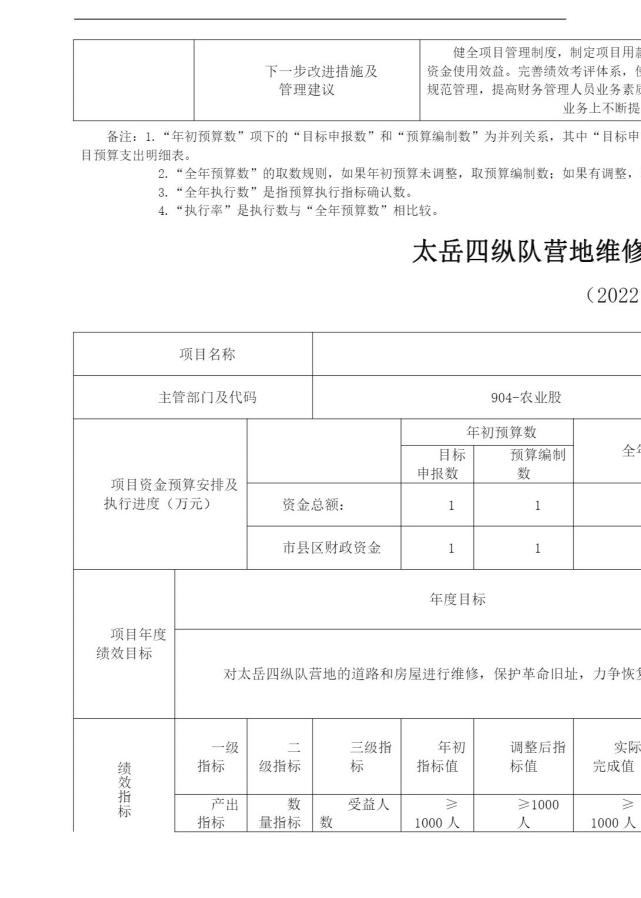 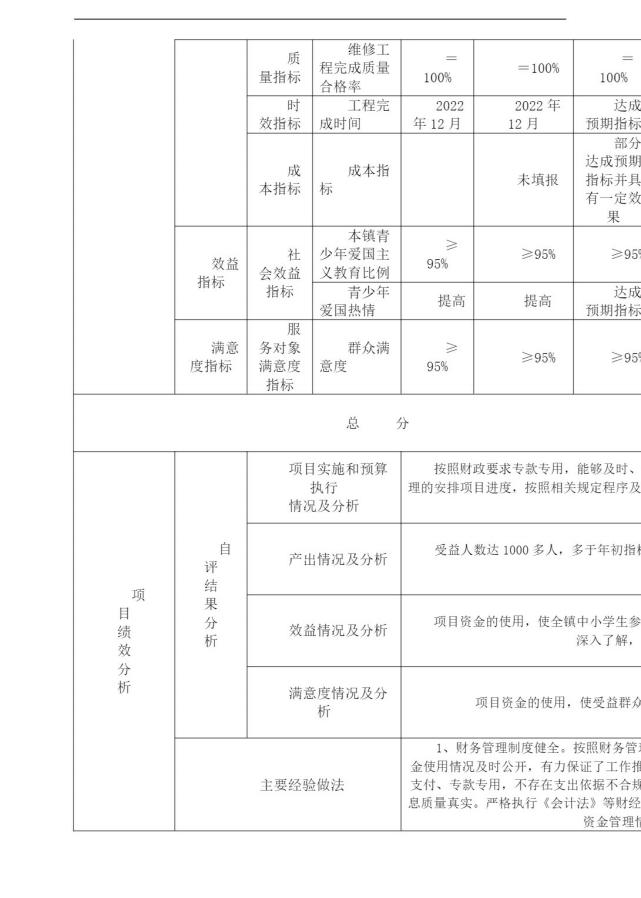 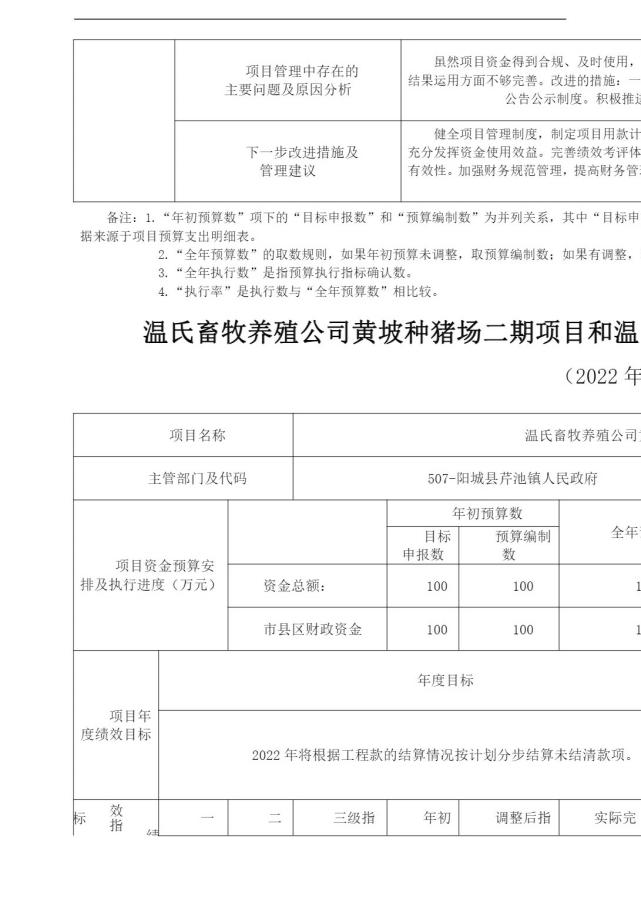 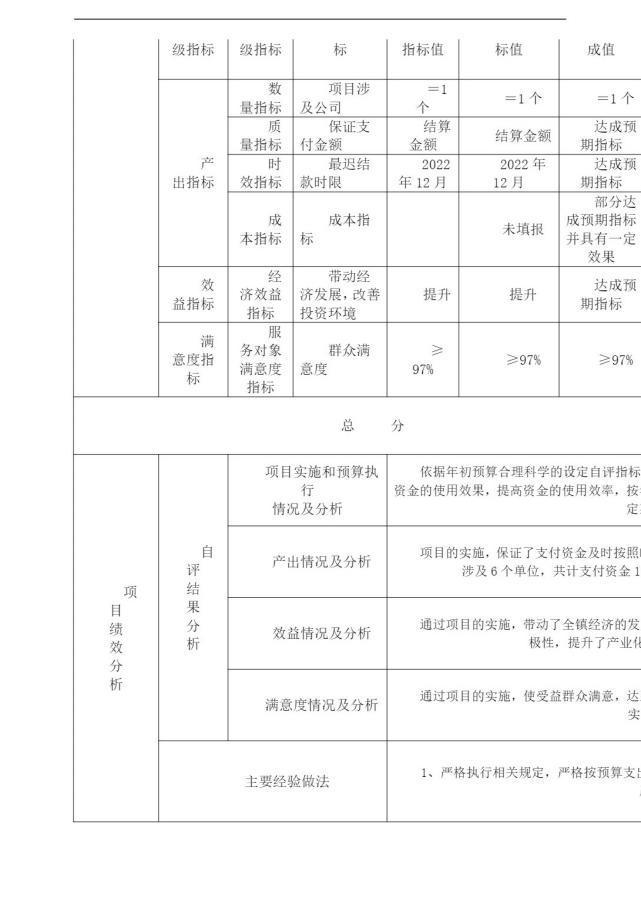 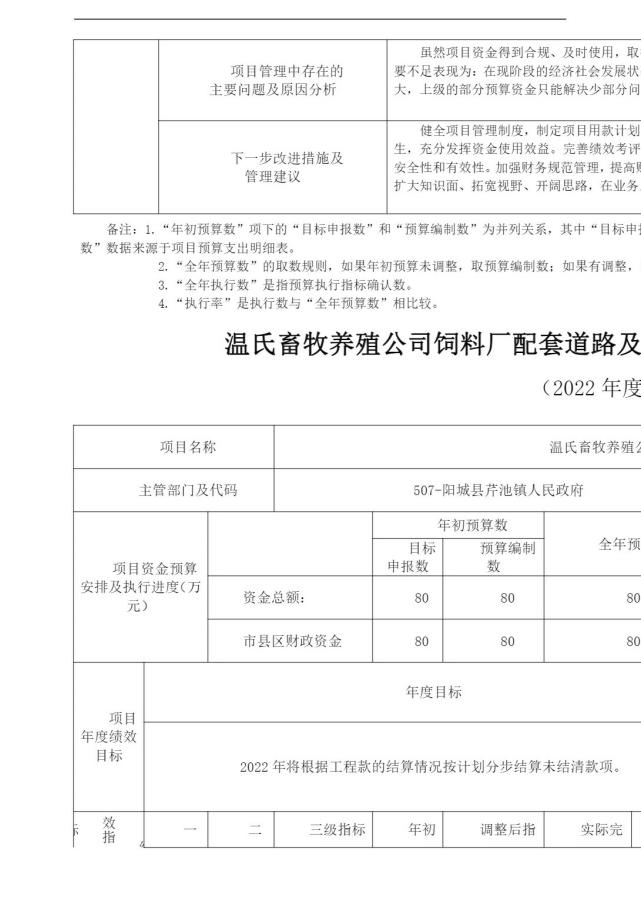 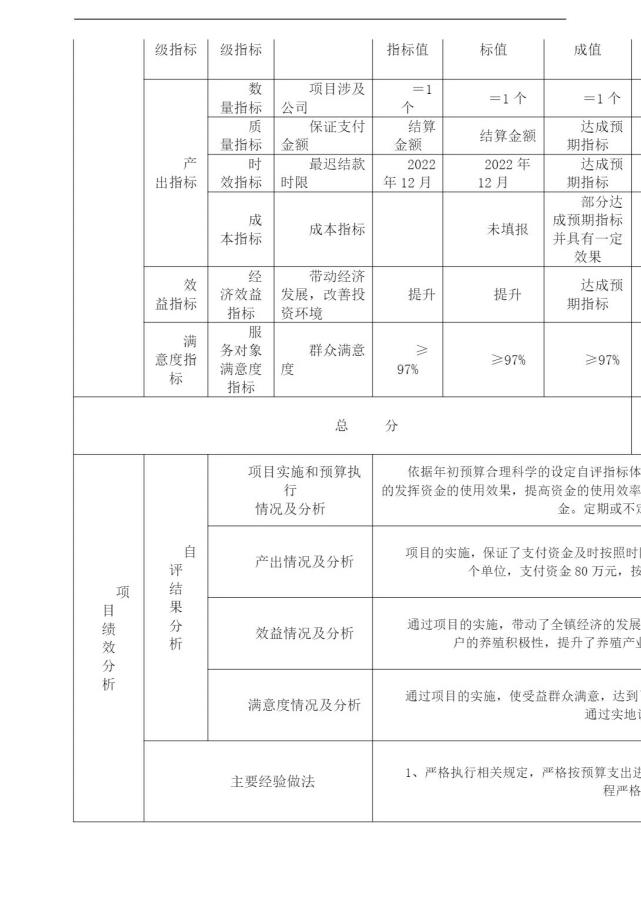 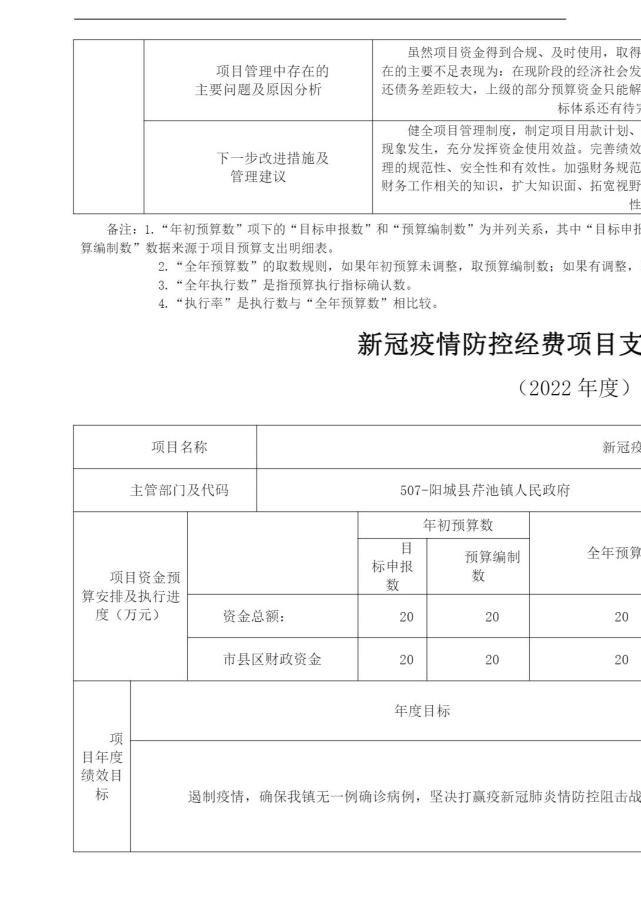 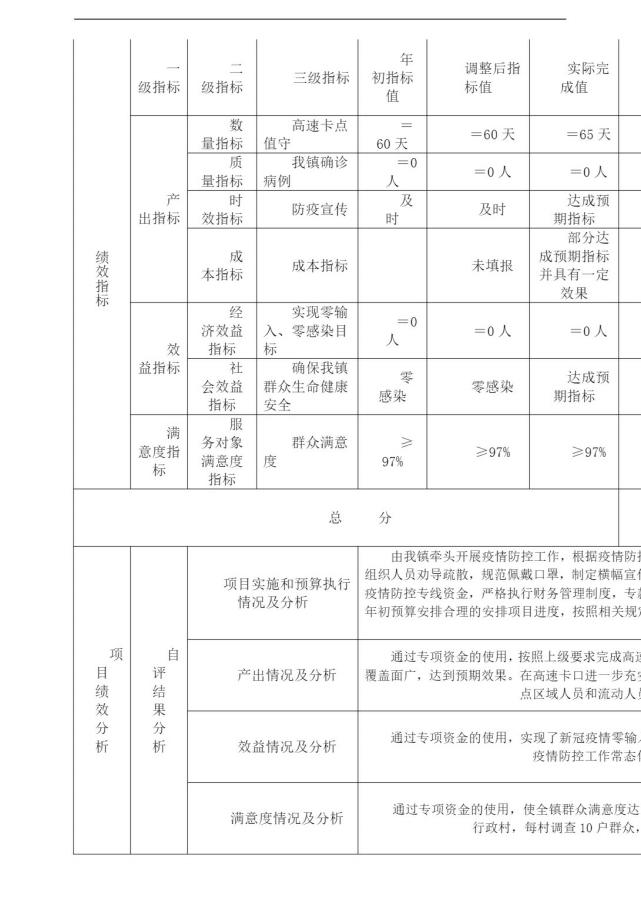 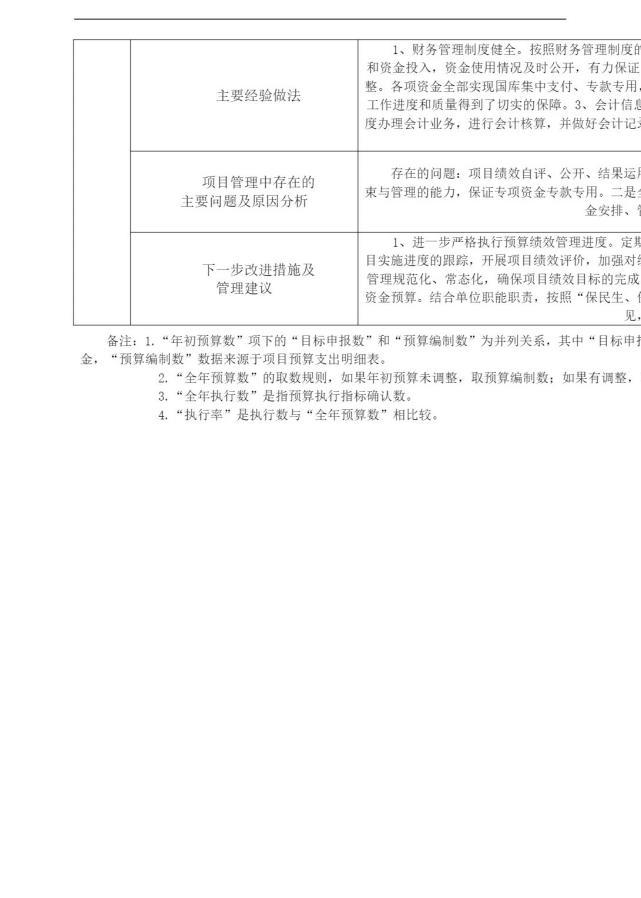 收入支出决算总表收入支出决算总表收入支出决算总表收入支出决算总表收入支出决算总表收入支出决算总表公开01表公开01表公开01表公开01表公开01表公开01表部门名称：阳城县芹池镇人民政府部门名称：阳城县芹池镇人民政府部门名称：阳城县芹池镇人民政府2022年度金额单位：元收入收入收入支出支出支出项目行次决算数项目行次决算数栏次1栏次2一、一般公共预算财政 拨款收入1.0058922615.48一、一般公共服务支出32.007900477.94二、政府性基金预算财 政拨款收入2.0050000.00二、外交支出33.00三、国有资本经营预算 财政拨款收入3.00三、国防支出34.00四、上级补助收入4.00四、公共安全支出35.00五、事业收入5.00五、教育支出36.00六、经营收入6.00六、科学技术支出37.00七、附属单位上缴收入7.00七、文化旅游体育与传媒 支出38.00八、其他收入8.00八、社会保障和就业支出39.00590435.609.00九、卫生健康支出40.00448022.9610.00十、节能环保支出41.0011.00十一、城乡社区支出42.0012.00十二、农林水支出43.0032186178.0013.00十三、交通运输支出44.0014.00十四、资源勘探工业信息 等支出45.0015.00十五、商业服务业等支出46.0016.00十六、金融支出47.0017.00十七、援助其他地区支出48.0018.00十八、 自然资源海洋气象 等支出49.0019.00十九、住房保障支出50.0017797500.9820.00二十、粮油物资储备支出51.0021.00二十一、国有资本经营预 算支出52.0022.00二十二、灾害防治及应急 管理支出53.0023.00二十三、其他支出54.0050000.0024.00二十四、债务还本支出55.0025.00二十五、债务付息支出56.0026.00二十六、抗疫特别国债安 排的支出57.00本年收入合计2758972615.48本年支出合计58.0058972615.48使用非财政拨款结余28结余分配59.00年初结转和结余29年末结转和结余60.003061.00总计31.0058972615.48总计62.0058972615.48注 ：本表反映部门本年度的总收支和年末结转结余情况。本套报表金额单位转换时可能存在尾数误差。注 ：本表反映部门本年度的总收支和年末结转结余情况。本套报表金额单位转换时可能存在尾数误差。注 ：本表反映部门本年度的总收支和年末结转结余情况。本套报表金额单位转换时可能存在尾数误差。注 ：本表反映部门本年度的总收支和年末结转结余情况。本套报表金额单位转换时可能存在尾数误差。注 ：本表反映部门本年度的总收支和年末结转结余情况。本套报表金额单位转换时可能存在尾数误差。注 ：本表反映部门本年度的总收支和年末结转结余情况。本套报表金额单位转换时可能存在尾数误差。收入决算表收入决算表收入决算表收入决算表收入决算表收入决算表收入决算表收入决算表收入决算表公开02 表部门名称：阳城县芹池镇人民政府部门名称：阳城县芹池镇人民政府部门名称：阳城县芹池镇人民政府2022年度2022年度金额单位：元金额单位：元项目项目本年收入合计财政拨款收入上级补助收入事业收 入经营收 入附属单位上缴收入其他收 入功能分类 科目编码科目名称本年收入合计财政拨款收入上级补助收入事业收 入经营收 入附属单位上缴收入其他收 入栏次栏次1234567合计合计58972615.4858922615.4850000.00201一般公共服务 支出7900477.947900477.9420103政府办公厅（室）及相关 机构事务7900477.947900477.942010301行政运行5989258.945989258.942010350事业运行1911219.001911219.00208社会保障和就 业支出590435.60590435.6020805行政事业单位 养老支出579945.73579945.732080505机关事业单位 基本养老保险 缴费支出579945.73579945.7320899其他社会保障 和就业支出10489.8710489.872089999其他社会保障 和就业支出10489.8710489.87210卫生健康支出448022.96448022.9621004公共卫生200000.00200000.002100499其他公共卫生 支出200000.00200000.0021007计划生育事务7200.007200.002100799其他计划生育 事务支出7200.007200.0021011行政事业单位 医疗240822.96240822.962101101行政单位医疗115586.32115586.322101102事业单位医疗125236.64125236.64213农林水支出32186178.0032186178.0021301农业农村3310000.003310000.002130199其他农业农村 支出3310000.003310000.0021307农村综合改革4876178.004876178.002130701对村级公益事 业建设的补助1120000.001120000.002130705对村民委员会 和村党支部的 补助3756178.003756178.0021399其他农林水支 出24000000.0024000000.002139901化解其他公益 性乡村债务支 出24000000.0024000000.00221住房保障支出17797500.9817797500.9822101保障性安居工 程支出17383535.8317383535.832210102沉陷区治理17383535.8317383535.8322102住房改革支出413965.15413965.152210201住房公积金413965.15413965.15229其他支出50000.0050000.0022960彩票公益金安 排的支出50000.0050000.002296002用于社会福利 的彩票公益金 支出50000.0050000.00注 ：本表反映部门本年度取得的各项收入情况。注 ：本表反映部门本年度取得的各项收入情况。注 ：本表反映部门本年度取得的各项收入情况。注 ：本表反映部门本年度取得的各项收入情况。注 ：本表反映部门本年度取得的各项收入情况。注 ：本表反映部门本年度取得的各项收入情况。注 ：本表反映部门本年度取得的各项收入情况。注 ：本表反映部门本年度取得的各项收入情况。注 ：本表反映部门本年度取得的各项收入情况。支出决算表支出决算表支出决算表支出决算表支出决算表支出决算表支出决算表支出决算表公开03表部门名称：阳城县芹池镇人民政府部门名称：阳城县芹池镇人民政府部门名称：阳城县芹池镇人民政府2022年度2022年度金额单位：元金额单位：元项目项目本年支出合计基本支出项目支出上缴 上级 支出经营支出对附属单位补助支出功能分类 科目编码科目名称本年支出合计基本支出项目支出上缴 上级 支出经营支出对附属单位补助支出栏次栏次123456合计合计58972615.489152901.6549819713.83201一般公共服务支 出7900477.947900477.9420103政府办公厅（室）及相关机 构事务7900477.947900477.942010301行政运行5989258.945989258.942010350事业运行1911219.001911219.00208社会保障和就业 支出590435.60590435.6020805行政事业单位养 老支出579945.73579945.732080505机关事业单位基 本养老保险缴费 支出579945.73579945.7320899其他社会保障和 就业支出10489.8710489.872089999其他社会保障和 就业支出10489.8710489.87210卫生健康支出448022.96248022.96200000.0021004公共卫生200000.00200000.002100499其他公共卫生支 出200000.00200000.0021007计划生育事务7200.007200.002100799其他计划生育事 务支出7200.007200.0021011行政事业单位医 疗240822.96240822.962101101行政单位医疗115586.32115586.322101102事业单位医疗125236.64125236.64213农林水支出32186178.0032186178.0021301农业农村3310000.003310000.002130199其他农业农村支 出3310000.003310000.0021307农村综合改革4876178.004876178.002130701对村级公益事业 建设的补助1120000.001120000.002130705对村民委员会和 村党支部的补助3756178.003756178.0021399其他农林水支出24000000.0024000000.002139901化解其他公益性 乡村债务支出24000000.0024000000.00221住房保障支出17797500.98413965.1517383535.8322101保障性安居工程 支出17383535.8317383535.832210102沉陷区治理17383535.8317383535.8322102住房改革支出413965.15413965.152210201住房公积金413965.15413965.15229其他支出50000.0050000.0022960彩票公益金安排 的支出50000.0050000.002296002用于社会福利的 彩票公益金支出50000.0050000.00注 ：本表反映部门本年度各项支出情况。注 ：本表反映部门本年度各项支出情况。注 ：本表反映部门本年度各项支出情况。注 ：本表反映部门本年度各项支出情况。注 ：本表反映部门本年度各项支出情况。注 ：本表反映部门本年度各项支出情况。注 ：本表反映部门本年度各项支出情况。注 ：本表反映部门本年度各项支出情况。财政拨款收入支出决算总表财政拨款收入支出决算总表财政拨款收入支出决算总表财政拨款收入支出决算总表财政拨款收入支出决算总表财政拨款收入支出决算总表财政拨款收入支出决算总表财政拨款收入支出决算总表财政拨款收入支出决算总表公开04表公开04表部门名称：阳城县芹池镇人民政府部门名称：阳城县芹池镇人民政府部门名称：阳城县芹池镇人民政府2022年度金额单位：元金额单位：元收入收入收入支出支出支出支出支出支出项目行 次金额项目行次合计一般公共预算财 政拨款政府性基金预算财政拨款国有资 本经营 预算财 政拨款栏次1栏次2345一、一般公共 预算财政拨款158922615.48一、一般公共服 务支出337900477.947900477.94二、政府性基 金预算财政拨 款250000.00二、外交支出34三、国有资本 经营财政拨款3三、国防支出354四、公共安全支 出365五、教育支出376六、科学技术支 出387七、文化旅游体 育与传媒支出398八、社会保障和 就业支出40590435.60590435.609九、卫生健康支 出41448022.96448022.9610十、节能环保支 出4211十一、城乡社区 支出4312十二、农林水支 出4432186178.0032186178.0013十三、交通运输 支出4514十四、资源勘探 工业信息等支出4615十五、商业服务 业等支出4716十六、金融支出4817十七、援助其他 地区支出4918十八、 自然资源 海洋气象等支出5019十九、住房保障 支出5117797500.9817797500.9820二十、粮油物资 储备支出5221二十一、国有资 本经营预算支出5322二十二、灾害防 治及应急管理支 出5423二十三、其他支 出5550000.0050000.0024二十四、债务还 本支出5625二十五、债务付 息支出5726二十六、抗疫特 别国债安排的支 出58本年收入合计2758972615.48本年支出合计5958972615.4858922615.4850000.00年初财政拨款 结转和结余28年末财政拨款结 转和结余60一般公共预算 财政拨款2961政府性基金预 算财政拨款3062国有资本经营 预算财政拨款3163收入总计3258972615.48总计6458972615.4858922615.4850000.00注 ：本表反映部门本年度一般公共预算财政拨款、政府性基金预算财政拨款和国有资本经营预算财政拨款的总收支 和年末结转结余情况。注 ：本表反映部门本年度一般公共预算财政拨款、政府性基金预算财政拨款和国有资本经营预算财政拨款的总收支 和年末结转结余情况。注 ：本表反映部门本年度一般公共预算财政拨款、政府性基金预算财政拨款和国有资本经营预算财政拨款的总收支 和年末结转结余情况。注 ：本表反映部门本年度一般公共预算财政拨款、政府性基金预算财政拨款和国有资本经营预算财政拨款的总收支 和年末结转结余情况。注 ：本表反映部门本年度一般公共预算财政拨款、政府性基金预算财政拨款和国有资本经营预算财政拨款的总收支 和年末结转结余情况。注 ：本表反映部门本年度一般公共预算财政拨款、政府性基金预算财政拨款和国有资本经营预算财政拨款的总收支 和年末结转结余情况。注 ：本表反映部门本年度一般公共预算财政拨款、政府性基金预算财政拨款和国有资本经营预算财政拨款的总收支 和年末结转结余情况。注 ：本表反映部门本年度一般公共预算财政拨款、政府性基金预算财政拨款和国有资本经营预算财政拨款的总收支 和年末结转结余情况。注 ：本表反映部门本年度一般公共预算财政拨款、政府性基金预算财政拨款和国有资本经营预算财政拨款的总收支 和年末结转结余情况。一般公共预算财政拨款支出决算表一般公共预算财政拨款支出决算表一般公共预算财政拨款支出决算表一般公共预算财政拨款支出决算表一般公共预算财政拨款支出决算表公开05表部门名称：阳城县芹池镇人民政府部门名称：阳城县芹池镇人民政府2022年度金额单位：元项目项目本年支出本年支出本年支出功能分类科目编码科目名称小计基本支出项目支出栏次栏次1.002.003.00合计合计58922615.489152901.6549769713.83201一般公共服务支出7900477.947900477.9420103政府办公厅（室）及相关机构 事务7900477.947900477.942010301行政运行5989258.945989258.942010350事业运行1911219.001911219.00208社会保障和就业支出590435.60590435.6020805行政事业单位养老支出579945.73579945.732080505机关事业单位基本养老保险缴 费支出579945.73579945.7320899其他社会保障和就业支出10489.8710489.872089999其他社会保障和就业支出10489.8710489.87210卫生健康支出448022.96248022.96200000.0021004公共卫生200000.00200000.002100499其他公共卫生支出200000.00200000.0021007计划生育事务7200.007200.002100799其他计划生育事务支出7200.007200.0021011行政事业单位医疗240822.96240822.962101101行政单位医疗115586.32115586.322101102事业单位医疗125236.64125236.64213农林水支出32186178.0032186178.0021301农业农村3310000.003310000.002130199其他农业农村支出3310000.003310000.0021307农村综合改革4876178.004876178.002130701对村级公益事业建设的补助1120000.001120000.002130705对村民委员会和村党支部的补 助3756178.003756178.0021399其他农林水支出24000000.0024000000.002139901化解其他公益性乡村债务支出24000000.0024000000.00221住房保障支出17797500.98413965.1517383535.8322101保障性安居工程支出17383535.8317383535.832210102沉陷区治理17383535.8317383535.8322102住房改革支出413965.15413965.152210201住房公积金413965.15413965.15注 ：本表反映部门本年度一般公共预算财政拨款支出情况。注 ：本表反映部门本年度一般公共预算财政拨款支出情况。注 ：本表反映部门本年度一般公共预算财政拨款支出情况。注 ：本表反映部门本年度一般公共预算财政拨款支出情况。注 ：本表反映部门本年度一般公共预算财政拨款支出情况。一般公共预算财政拨款支出决算明细表一般公共预算财政拨款支出决算明细表一般公共预算财政拨款支出决算明细表一般公共预算财政拨款支出决算明细表一般公共预算财政拨款支出决算明细表一般公共预算财政拨款支出决算明细表一般公共预算财政拨款支出决算明细表一般公共预算财政拨款支出决算明细表一般公共预算财政拨款支出决算明细表一般公共预算财政拨款支出决算明细表一般公共预算财政拨款支出决算明细表一般公共预算财政拨款支出决算明细表一般公共预算财政拨款支出决算明细表一般公共预算财政拨款支出决算明细表一般公共预算财政拨款支出决算明细表一般公共预算财政拨款支出决算明细表公开06表部门名称：阳城县芹池镇人民政府部门名称：阳城县芹池镇人民政府部门名称：阳城县芹池镇人民政府部门名称：阳城县芹池镇人民政府2022年度金额单位：元金额单位：元人员经费人员经费人员经费人员经费公用经费公用经费公用经费公用经费公用经费公用经费公用经费公用经费公用经费公用经费公用经费公用经费科目编 码科目名称金额其中 ：基本支 出科目编 码科目名称金额其中 ：基本支 出科目编 码科目名称金额其中 ：基本 支出科目编 码科目名称金额其中 ：基本支 出301工资福利支出7562407.627562407.62302商品和服务 支出1999494.031399494.03307债务利息 及费用支 出31011地上附着物和 青苗补偿30101基本工资2156589.602156589.6030201办公费922100.00322100.0030701国内债务 付息31012拆迁补偿30102津贴补贴1881300.001881300.0030202印刷费30702国外债务 付息31013公务用车购置30103奖金84996.2484996.2430203咨询费30703国内债务 发行费用31019其他交通工具 购置30106伙食补助费30204手续费1000.001000.0030704国外债务 发行费用31021文物和陈列品 购置30107绩效工资758055.00758055.0030205水费309资本性支 出（基本 建设）19183535.83────31022无形资产购置30108机关事业单位 基本养老保险 缴费579945.73579945.7330206电费50000.0050000.0030901房屋构筑 物构建────31099其他资本性支 出30109职业年金缴费30207邮电费10000.0010000.0030902办公设备 购置────311对企业补助   （基本建设）────30110职工基本医疗 保险缴费240822.96240822.9630208取暖费30903专用设备 购置────31101资本金注入────30111公务员医疗补 助缴费30209物业管理费30905基础设施 建设19183535.83────31199其他对企业补 助────30112其他社会保障 缴费10489.8710489.8730211差旅费6780.006780.0030906大型修缮────312对企业补助30113住房公积金413965.15413965.1530212因公出国（境）费用30907信息网络 及软件购 置更新────31201资本金注入30114医疗费30213维修（护） 费30908物资储备────31203政府投资基金 股权投资30199其他工资福利 支出1436243.071436243.0730214租赁费30913公务用车 购置────31204费用补贴303对个人和家庭 的补助3520148.00191000.0030215会议费30919其他交通 工具购置────31205利息补贴30301离休费30216培训费30921文物和陈 列品购置────31299其他对企业补 助30302退休费113120.00113120.0030217公务接待费30922无形资产 购置────313对社会保障基 金补助────30303退职（役）费30218专用材料费30999其他资本 性支出────31302对社会保障基 金补助────30304抚恤金30224被装购置费310资本性支 出26657030.0031303补充全国社会 保障基金────30305生活补助3399828.0070680.0030225专用燃料费31001房屋构筑 物构建31304对机关事业单 位职业年金的 补助────30306救济费30226劳务费31002办公设备 购置399其他支出30307医疗费补助30227委托业务费31003专用设备 购置39907国家赔偿费用 支出30308助学金30228工会经费68994.1968994.1931005基础设施 建设25120000.0039908对民间非营利 组织和群众性 自治组织补贴30309奖励金7200.007200.0030229福利费120739.84120739.8431006大型修缮1510000.0039909经常性赠与30310个人农业生产 补贴30231公务用车运 行维护费30780.0030780.0031007信息网络 及软件购 置更新39910资本性赠与30311代缴社会保险 费30239其他交通费 用389100.00389100.0031008物资储备27030.0039999其他支出30399其他对个人和 家庭的补助30240税金及附加 费用31009土地补偿30299其他商品和 服务支出400000.00400000.0031010安置补助人员经费合计人员经费合计11082555.627753407.62公用经费合计公用经费合计公用经费合计公用经费合计公用经费合计公用经费合计公用经费合计公用经费合计公用经费合计公用经费合计47840059.861399494.03注 ：本表反映部门本年度一般公共预算财政拨款支出明细情况（其中包括基本支出明细情况）。注 ：本表反映部门本年度一般公共预算财政拨款支出明细情况（其中包括基本支出明细情况）。注 ：本表反映部门本年度一般公共预算财政拨款支出明细情况（其中包括基本支出明细情况）。注 ：本表反映部门本年度一般公共预算财政拨款支出明细情况（其中包括基本支出明细情况）。注 ：本表反映部门本年度一般公共预算财政拨款支出明细情况（其中包括基本支出明细情况）。注 ：本表反映部门本年度一般公共预算财政拨款支出明细情况（其中包括基本支出明细情况）。注 ：本表反映部门本年度一般公共预算财政拨款支出明细情况（其中包括基本支出明细情况）。注 ：本表反映部门本年度一般公共预算财政拨款支出明细情况（其中包括基本支出明细情况）。注 ：本表反映部门本年度一般公共预算财政拨款支出明细情况（其中包括基本支出明细情况）。注 ：本表反映部门本年度一般公共预算财政拨款支出明细情况（其中包括基本支出明细情况）。注 ：本表反映部门本年度一般公共预算财政拨款支出明细情况（其中包括基本支出明细情况）。注 ：本表反映部门本年度一般公共预算财政拨款支出明细情况（其中包括基本支出明细情况）。注 ：本表反映部门本年度一般公共预算财政拨款支出明细情况（其中包括基本支出明细情况）。注 ：本表反映部门本年度一般公共预算财政拨款支出明细情况（其中包括基本支出明细情况）。注 ：本表反映部门本年度一般公共预算财政拨款支出明细情况（其中包括基本支出明细情况）。注 ：本表反映部门本年度一般公共预算财政拨款支出明细情况（其中包括基本支出明细情况）。财政拨款“三公 ”经费支出决算表财政拨款“三公 ”经费支出决算表财政拨款“三公 ”经费支出决算表财政拨款“三公 ”经费支出决算表财政拨款“三公 ”经费支出决算表财政拨款“三公 ”经费支出决算表财政拨款“三公 ”经费支出决算表财政拨款“三公 ”经费支出决算表财政拨款“三公 ”经费支出决算表财政拨款“三公 ”经费支出决算表财政拨款“三公 ”经费支出决算表财政拨款“三公 ”经费支出决算表公开07表部门名称：阳城县芹池镇人民政府部门名称：阳城县芹池镇人民政府2022年度2022年度金额单位:元预算数预算数预算数预算数预算数预算数决算数决算数决算数决算数决算数决算数合计因公出国（境）费公务用车购置及运行维护费公务用车购置及运行维护费公务用车购置及运行维护费公务接待 费合计因公出国（境）费公务用车购置及运行维护费公务用车购置及运行维护费公务用车购置及运行维护费公务接待 费合计因公出国（境）费小计公务用车 购置费公务用车运行维 护费公务接待 费合计因公出国（境）费小计公务用车 购置费公务用车运行维 护费公务接待 费12345678910111230780.0030780.0030780.0030780.0030780.0030780.00注：本表反映部门本年度“三公 ”经费支出预决算情况。其中，预算数为“三公 ”经费全年预算数，反映按规定程序调整后的预算数；决算数是包括当年财政拨款和以前年度结 转资金安排的实际支出。注：本表反映部门本年度“三公 ”经费支出预决算情况。其中，预算数为“三公 ”经费全年预算数，反映按规定程序调整后的预算数；决算数是包括当年财政拨款和以前年度结 转资金安排的实际支出。注：本表反映部门本年度“三公 ”经费支出预决算情况。其中，预算数为“三公 ”经费全年预算数，反映按规定程序调整后的预算数；决算数是包括当年财政拨款和以前年度结 转资金安排的实际支出。注：本表反映部门本年度“三公 ”经费支出预决算情况。其中，预算数为“三公 ”经费全年预算数，反映按规定程序调整后的预算数；决算数是包括当年财政拨款和以前年度结 转资金安排的实际支出。注：本表反映部门本年度“三公 ”经费支出预决算情况。其中，预算数为“三公 ”经费全年预算数，反映按规定程序调整后的预算数；决算数是包括当年财政拨款和以前年度结 转资金安排的实际支出。注：本表反映部门本年度“三公 ”经费支出预决算情况。其中，预算数为“三公 ”经费全年预算数，反映按规定程序调整后的预算数；决算数是包括当年财政拨款和以前年度结 转资金安排的实际支出。注：本表反映部门本年度“三公 ”经费支出预决算情况。其中，预算数为“三公 ”经费全年预算数，反映按规定程序调整后的预算数；决算数是包括当年财政拨款和以前年度结 转资金安排的实际支出。注：本表反映部门本年度“三公 ”经费支出预决算情况。其中，预算数为“三公 ”经费全年预算数，反映按规定程序调整后的预算数；决算数是包括当年财政拨款和以前年度结 转资金安排的实际支出。注：本表反映部门本年度“三公 ”经费支出预决算情况。其中，预算数为“三公 ”经费全年预算数，反映按规定程序调整后的预算数；决算数是包括当年财政拨款和以前年度结 转资金安排的实际支出。注：本表反映部门本年度“三公 ”经费支出预决算情况。其中，预算数为“三公 ”经费全年预算数，反映按规定程序调整后的预算数；决算数是包括当年财政拨款和以前年度结 转资金安排的实际支出。注：本表反映部门本年度“三公 ”经费支出预决算情况。其中，预算数为“三公 ”经费全年预算数，反映按规定程序调整后的预算数；决算数是包括当年财政拨款和以前年度结 转资金安排的实际支出。注：本表反映部门本年度“三公 ”经费支出预决算情况。其中，预算数为“三公 ”经费全年预算数，反映按规定程序调整后的预算数；决算数是包括当年财政拨款和以前年度结 转资金安排的实际支出。政府性基金预算财政拨款收入支出决算表政府性基金预算财政拨款收入支出决算表政府性基金预算财政拨款收入支出决算表政府性基金预算财政拨款收入支出决算表政府性基金预算财政拨款收入支出决算表政府性基金预算财政拨款收入支出决算表政府性基金预算财政拨款收入支出决算表政府性基金预算财政拨款收入支出决算表公开08表部门名称：阳城县芹池镇人民政府部门名称：阳城县芹池镇人民政府2022年度单位:元项目项目年初结转和 结余本年收入本年支出本年支出本年支出年末结转 和结余功能分类科目编码科目名称年初结转和 结余本年收入小计基本支 出项目支出年末结转 和结余栏次栏次123456合计合计50000.0050000.0050000.00229其他支出50000.0050000.0050000.0022960彩票公益金安排的支 出50000.0050000.0050000.002296002用于社会福利的彩票 公益金支出50000.0050000.0050000.00注 ：本表反映部门本年度政府性基金预算财政拨款收入、支出及结转和结余情况。注 ：本表反映部门本年度政府性基金预算财政拨款收入、支出及结转和结余情况。注 ：本表反映部门本年度政府性基金预算财政拨款收入、支出及结转和结余情况。注 ：本表反映部门本年度政府性基金预算财政拨款收入、支出及结转和结余情况。注 ：本表反映部门本年度政府性基金预算财政拨款收入、支出及结转和结余情况。注 ：本表反映部门本年度政府性基金预算财政拨款收入、支出及结转和结余情况。注 ：本表反映部门本年度政府性基金预算财政拨款收入、支出及结转和结余情况。注 ：本表反映部门本年度政府性基金预算财政拨款收入、支出及结转和结余情况。国有资本经营预算财政拨款支出决算表国有资本经营预算财政拨款支出决算表国有资本经营预算财政拨款支出决算表国有资本经营预算财政拨款支出决算表国有资本经营预算财政拨款支出决算表公开09表部门名称：阳城县芹池镇人民政府部门名称：阳城县芹池镇人民政府2022年度单位:元项目项目本年支出本年支出本年支出功能分类科目编码科目名称合计基本支出项目支出栏次栏次123合计合计注 ：本表反映部门本年度国有资本经营预算财政拨款支出情况。注 ：本表反映部门本年度国有资本经营预算财政拨款支出情况。注 ：本表反映部门本年度国有资本经营预算财政拨款支出情况。注 ：本表反映部门本年度国有资本经营预算财政拨款支出情况。注 ：本表反映部门本年度国有资本经营预算财政拨款支出情况。说明 ：本表无数据说明 ：本表无数据说明 ：本表无数据说明 ：本表无数据说明 ：本表无数据部门决算公开相关信息统计表部门决算公开相关信息统计表部门决算公开相关信息统计表公开10表单位名称：阳城县芹池镇人民政府2022年度金额单位：元一、政府采购情况一、政府采购情况一、政府采购情况项目行次采购金额合计135000.00货物235000.00工程3服务4二、机关运行经费二、机关运行经费二、机关运行经费项目统计数（一）行政单位51399494.03（二）参照公务员法管理事业单位6三、国有资产占用情况三、国有资产占用情况三、国有资产占用情况（一）车辆数合计（辆）741.副部（省）级及以上领导用车82.主要领导干部用车93.机要通信用车104.应急保障用车1125.执法执勤用车126.特种专业技术用车137.离退休干部用车148.其他用车152（二）单价100万元（含）以上设备（不含车辆）17注 ：本表反映部门本年度政府采购及机关运行经费和国有资产占用情况。注 ：本表反映部门本年度政府采购及机关运行经费和国有资产占用情况。注 ：本表反映部门本年度政府采购及机关运行经费和国有资产占用情况。